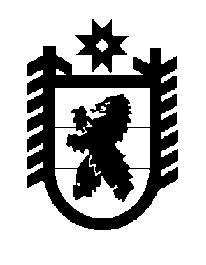 Российская Федерация Республика Карелия    ПРАВИТЕЛЬСТВО РЕСПУБЛИКИ КАРЕЛИЯПОСТАНОВЛЕНИЕот 6 июля 2018 года № 250-Пг. Петрозаводск О внесении изменения в постановление Правительства Республики Карелия от 2 июня 2014 года № 169-П	Правительство Республики Карелия п о с т а н о в л я е т:Внести в государственную программу Республики Карелия «Совершенствование социальной защиты граждан», утвержденную постановлением Правительства Республики Карелия от 2 июня 2014 года 
№ 169-П «Об утверждении государственной программы Республики Карелия «Совершенствование социальной защиты граждан» (Собрание законодательства Республики Карелия, 2014, № 6, ст. 1035; 2015, № 2, ст. 232; № 11, ст. 2114; 2016, № 9, ст. 1925, 1946;  2017, № 10, ст. 1962), изменение, изложив ее 
в следующей редакции:«Утвержденапостановлением Правительства Республики Карелияот 2 июня 2014 года № 169-ПГОСУДАРСТВЕННАЯ ПРОГРАММА РЕСПУБЛИКИ КАРЕЛИЯ«СОВЕРШЕНСТВОВАНИЕ СОЦИАЛЬНОЙ ЗАЩИТЫ ГРАЖДАН»ПАСПОРТгосударственной программы Республики Карелия«Совершенствование социальной защиты граждан»ПАСПОРТподпрограммы 1 «Обеспечение и совершенствование мер социальной поддержки отдельных категорий граждан»ПАСПОРТподпрограммы 2 «Обеспечение и совершенствование социальнойподдержки семьи и детей» ПАСПОРТподпрограммы 3 «Развитие системы социальногообслуживания населения»I. Приоритеты и цели государственной политикив социальной сфере Республики Карелия. Основныецели и задачи государственной программыПриоритеты государственной политики в сфере реализации государственной программы Республики Карелия «Совершенствование социальной защиты граждан» (далее – государственная программа) определены в следующих стратегических документах:Стратегии социально-экономического развития Республики Карелия 
до 2020 года, утвержденной постановлением Законодательного Собрания Республики Карелия от 24 июня 2010 года № 1755-IV ЗС;Концепции социально-экономического развития Республики Карелия на период до 2017 года, утвержденной постановлением Законодательного Собрания Республики Карелия от 15 ноября 2012 года № 467-V ЗС;Концепции социально-экономического развития Республики Карелия на период до 2022 года, утвержденной постановлением Законодательного Собрания Республики Карелия от 19 апреля 2018 года № 621-VI ЗС.К приоритетным направлениям социальной политики в Республике Карелия в сфере реализации государственной программы отнесены:совершенствование системы социальной поддержки населения и повышение эффективности государственной социальной помощи отдельным категориям граждан, в том числе путем усиления ее адресности, включая совершенствование процедур проверки нуждаемости граждан;внедрение современных социальных технологий оказания помощи, в том числе системы социальных контрактов;стандартизация социального обслуживания населения и внедрение системы контроля качества предоставляемых услуг;развитие стационарзамещающих технологий социального обслуживания населения;совершенствование системы социозащитных учреждений для семьи и детей, обеспечивающих эффективность и доступность предоставления гарантированного перечня социальных услуг, направленных на профилактику безнадзорности несовершеннолетних, семейного неблагополучия и возникновения трудной жизненной ситуации.Стратегическими целями в сфере социальной защиты до 2020 года являются:повышение эффективности программ социальной защиты населения, направленных на преодоление бедности и снижение социального неравенства;повышение эффективности и качества социального обслуживания населения;содействие развитию механизмов социальной адаптации и социальной поддержки граждан, оказавшихся в трудной жизненной ситуации или находящихся в социально опасном положении.Целью государственной программы является повышение социальной защищенности граждан и доступности социального обслуживания населения.Цель государственной программы соответствует Концепции долгосрочного социально-экономического развития Российской Федерации на период до 2020 года, утвержденной распоряжением Правительства Российской Федерации от 17 ноября 2008 года № 1662-р и предусматривающей, что социальное благополучие в России будет достигнуто за счет реализации социальной политики посредством модернизации и развития сектора социальных услуг, формирования системы социальной поддержки и адаптации, в том числе социально уязвимых категорий населения.Проблемная область государственной программы соответствует проблемной области государственной программы Российской Федерации «Социальная поддержка граждан», утвержденной постановлением Правительства Российской Федерации 
от 15 апреля 2014 года № 296.Государственная программа направлена на решение следующих задач:выполнение обязательств государства по социальной поддержке граждан;обеспечение социальной и экономической устойчивости семьи;повышение качества и доступности социального обслуживания.Решение задач государственной программы предполагается путем выполнения мероприятий трех подпрограмм, соответствующих основным направлениям деятельности в сфере социальной защиты населения.Подпрограмма 1 «Обеспечение и совершенствование мер социальной поддержки отдельных категорий граждан» охватывает деятельность, направленную на предоставление различным категориям граждан социальных выплат, различных видов государственной социальной помощи для поддержания уровня жизни малоимущих семей и малоимущих одиноко проживающих граждан, оказание адресной социальной помощи гражданам отдельных категорий.Подпрограмма 2 «Обеспечение и совершенствование социальной поддержки семьи и детей» направлена на постепенную стабилизацию численности населения Республики Карелия на основе создания условий, благоприятных для рождения детей и содействующих снижению смертности, на улучшение социального здоровья семей с детьми, укрепление института семьи, возрождение и сохранение духовно-нравственных традиций семейных отношений, семейного воспитания.Подпрограмма 3 «Развитие системы социального обслуживания населения» включает в себя комплекс мер, нацеленных на максимальное удовлетворение спроса граждан на социальные услуги, предоставляемые организациями различных организационно-правовых форм и форм собственности, повышение качества и доступности социального обслуживания.Реализация мероприятий государственной программы будет способствовать достижению таких социально-экономических результатов, в том числе носящих макроэкономический характер, как:расширение масштабов адресной социальной поддержки, оказываемой населению, создание основы для снижения бедности, улучшения социального климата в обществе и более эффективного использования средств бюджета Республики Карелия;повышение эффективности социальной поддержки отдельных групп населения, в том числе путем усиления адресности, совершенствования процедур проверки нуждаемости граждан, внедрения современных социальных технологий оказания помощи, в том числе системы социальных контрактов;развитие инфраструктуры действующих и создание новых организаций социального обслуживания, выстраивание эффективной системы предоставления социальных услуг в зависимости от индивидуальной нуждаемости граждан, вклада и поддержки семей, продление активного долголетия граждан пожилого возраста;привлечение социально ориентированных некоммерческих организаций и бизнеса в сферу социального обслуживания населения, повышение доступности, качества и безопасности предоставляемых населению социальных услуг, развитие соответствующих рынков, создание новых рабочих мест, повышение занятости и обеспечение доходов работников, оказывающих социальные услуги населению.Информация о составе и значениях целевых индикаторов и показателей результатов государственной программы представлена в приложении 1 к государственной программе.В результате реализации государственной программы к 2020 году планируется снижение доли населения с доходами ниже величины прожиточного минимума в общей численности населения до 14%, увеличение доли граждан, получивших социальные услуги в учреждениях социального обслуживания, в общей численности граждан, обратившихся за получением социальных услуг в учреждения социального обслуживания населения, до 100%.Перечень основных мероприятий государственной программы с указанием сроков их реализации, ожидаемых результатов приведен в приложении 2 к государственной программе.Меры правового регулирования в сфере реализации государственной программы представлены в приложении 3 к государственной программе.Финансовое обеспечение реализации государственной программы приведено в приложениях 4, 5 к государственной программе.Сведения о показателях (индикаторах) в разрезе муниципальных образований представлены в приложении 6 к государственной программе.II. Методика расчета и условияпредоставления субсидий из бюджета Республики Карелияместным бюджетам на реализацию муниципальных программ,направленных на достижение целей, соответствующихцелям государственной программы1. В рамках государственной программы предусмотрено выделение субсидий местным бюджетам на реализацию мероприятий государственной программы Республики Карелия «Совершенствование социальной защиты граждан» (далее – субсидии).Субсидии бюджетам муниципальных образований предоставляются в целях: организации отдыха детей в каникулярное время;организации адресной социальной помощи малоимущим семьям, имеющим детей.2. Субсидии местным бюджетам из бюджета Республики Карелия на реализацию мероприятий государственной программы в целях организации отдыха детей в каникулярное время предоставляются бюджетам муниципальных районов (городских округов) на софинансирование расходных обязательств муниципальных районов (городских округов), связанных с организацией отдыха детей в возрасте 
от 6,5 до 18 лет, обучающихся в муниципальных общеобразовательных организациях, в каникулярное время в лагерях дневного пребывания и специализированных (профильных) лагерях.Распределение субсидий между бюджетами соответствующих муниципальных районов (городских округов) осуществляется по следующей формуле:Сотдi = Сотд x Чокдi / Чокд,где:Сотдi – объем субсидии бюджету соответствующего i-го муниципального района (городского округа);Сотд – общий объем субсидий бюджетам муниципальных районов (городских округов) из бюджета Республики Карелия, утвержденный законом Республики Карелия о бюджете Республики Карелия на очередной финансовый год и плановый период;Чокдi – прогнозируемая численность обучающихся в муниципальных общеобразовательных организаций в возрасте от 6,5 до 18 лет, зачисленных в лагеря дневного пребывания и специализированные (профильные) лагеря, в соответствующем i-м муниципальном районе (городском округе);Чокд – прогнозируемая численность обучающихся в муниципальных общеобразовательных организаций в возрасте от 6,5 до 18 лет, зачисленных в лагеря дневного пребывания и специализированные (профильные) лагеря, в Республике Карелия.Доля средств местного бюджета, направляемая на финансовое обеспечение расходного обязательства, связанного с организацией отдыха детей в возрасте 
от 6,5 до 18 лет, обучающихся в муниципальных общеобразовательных организациях, в каникулярное время в лагерях дневного пребывания и специализированных (профильных) лагерях, устанавливается исполнительным органом государственной власти Республики Карелия в сфере образования и составляет не менее 10 процентов.3. Субсидии в целях организации адресной социальной помощи малоимущим семьям, имеющим детей, предоставляются бюджетам муниципальных районов (городских округов) на софинансирование расходных обязательств органов местного самоуправления, связанных с обеспечением питанием обучающихся в муниципальных образовательных организациях, реализующих образовательные программы начального общего, основного общего и среднего общего образования, из малоимущих семей, семей граждан Украины и лиц без гражданства, постоянно проживающих на территории Украины, которым предоставлено временное убежище на территории Российской Федерации, проживающих на территории Республики Карелия, имеющих детей, и обучающихся, являющихся детьми-инвалидами.Распределение субсидий между бюджетами соответствующих муниципальных районов (городских округов) осуществляется по следующей формуле:Сучi = Суч x Чуi / Чу,где:Сучi – объем субсидии бюджету соответствующего i-го муниципального района (городского округа);Суч – общий объем субсидий бюджетам муниципальных районов (городских округов) из бюджета Республики Карелия, утвержденный законом Республики Карелия о бюджете Республики Карелия на очередной финансовый год и плановый период;Чуi – численность обучающихся в муниципальных образовательных организациях, реализующих образовательные программы начального общего, основного общего и среднего общего образования, соответствующего i-го муниципального района (городского округа) из малоимущих семей, семей граждан Украины и лиц без гражданства, постоянно проживающих на территории Украины, которым предоставлено временное убежище на территории Российской Федерации, проживающих на территории Республики Карелия, имеющих детей, и обучающихся, являющихся детьми-инвалидами, на основании данных исполнительного органа государственной власти Республики Карелия, уполномоченного в сфере социальной защиты и социального обслуживания населения;Чу – численность обучающихся в муниципальных образовательных организациях, реализующих образовательные программы начального общего, основного общего и среднего общего образования, в Республике Карелия 
из малоимущих семей, семей граждан Украины и лиц без гражданства, постоянно проживающих на территории Украины, которым предоставлено временное убежище на территории Российской Федерации, проживающих на территории Республики Карелия, имеющих детей, и обучающихся, являющихся детьми-инвалидами, на основании данных исполнительного органа государственной власти Республики Карелия, уполномоченного в сфере социальной защиты и социального обслуживания населения.Доля средств местного бюджета, подлежащая направлению на финансовое обеспечение расходного обязательства, связанного с обеспечением питания обучающихся в муниципальных образовательных организациях, реализующих образовательные программы начального общего, основного общего и среднего общего образования, из малоимущих семей, семей граждан Украины и лиц без гражданства, постоянно проживающих на территории Украины, которым предоставлено временное убежище на территории Российской Федерации, проживающих на территории Республики Карелия, имеющих детей, и обучающихся, являющихся детьми-инвалидами, устанавливается исполнительным органом государственной власти Республики Карелия в сфере социальной защиты и социального обслуживания населения как разница между объемом бюджетных ассигнований, направляемых органами местного самоуправления на финансовое обеспечение расходного обязательства, и объемом субсидии на указанные цели из бюджета Республики Карелия.ИНФОРМАЦИЯ ОБ ОСНОВНЫХ МЕРОПРИЯТИЯХ (МЕРОПРИЯТИЯХ) ГОСУДАРСТВЕННОЙ ПРОГРАММЫПриложение 3к государственной программеСВЕДЕНИЯОБ ОСНОВНЫХ МЕРАХ ПРАВОВОГО РЕГУЛИРОВАНИЯ В СФЕРЕРЕАЛИЗАЦИИ ГОСУДАРСТВЕННОЙ ПРОГРАММЫ* В связи с изменением целевой статьи в Законе Республики Карелия от 21 декабря 2017 года № 2205-ЗРК «О бюджете Республики Карелия на 2018 год и на плановый период 2019 и 2020 годов»  мероприятие «предоставление субсидий из бюджета Республики Карелия бюджетам муниципальных районов (городских округов) на организацию отдыха детей в возрасте от 6,5 до 18 лет в каникулярное время в лагерях дневного пребывания и специализированных (профильных) лагерях, организуемых образовательными организациями» перенесено из основного мероприятия «оказание мер государственной поддержки гражданам, имеющим детей, а также в связи с беременностью и родами» в основное мероприятие «организация оздоровительного отдыха детей».** Финансовое обеспечение реализации мероприятия «строительство объекта в сфере социальной защиты, 450 мест» не учитывает планируемые к поступлению в 2020 году средства из федерального бюджета в размере 711,1 млн. руб. в рамках федеральной целевой программы «Развитие  Республики  Карелия  на период до 2020 года», утвержденной постановлением Правительства Российской Федерации от 9 июня 2015 года № 570, а также средства, зарезервированные в бюджете Республики Карелия 
на финансовое обеспечение расходных обязательств Республики Карелия, связанных с разработкой проектно-сметной документации по указанному объекту, в 2019 году 
в размере 18 млн. руб.Приложение 6к государственной программеСВЕДЕНИЯ О ПОКАЗАТЕЛЯХ (ИНДИКАТОРАХ) ГОСУДАРСТВЕННОЙ ПРОГРАММЫ В РАЗРЕЗЕ МУНИЦИПАЛЬНЫХ ОБРАЗОВАНИЙ2. Действие настоящего постановления распространяется на правоотношения, возникшие с 1 января 2018 года.                                      Глава                             Республики Карелия			  						   А.О. Парфенчиков								      Ответственный исполнитель государственной программыМинистерство социальной защиты Республики КарелияМинистерство социальной защиты Республики КарелияМинистерство социальной защиты Республики КарелияМинистерство социальной защиты Республики КарелияСоисполнители государственной программыотсутствуютотсутствуютотсутствуютотсутствуютУчастники государственной программыМинистерство образования Республики Карелия;Министерство здравоохранения Республики Карелия;Министерство по делам молодежи, физической культуре и спорту Республики Карелия;Министерство строительства, жилищно-коммунального хозяйства и энергетики Республики Карелия;Управление труда и занятости Республики КарелияМинистерство образования Республики Карелия;Министерство здравоохранения Республики Карелия;Министерство по делам молодежи, физической культуре и спорту Республики Карелия;Министерство строительства, жилищно-коммунального хозяйства и энергетики Республики Карелия;Управление труда и занятости Республики КарелияМинистерство образования Республики Карелия;Министерство здравоохранения Республики Карелия;Министерство по делам молодежи, физической культуре и спорту Республики Карелия;Министерство строительства, жилищно-коммунального хозяйства и энергетики Республики Карелия;Управление труда и занятости Республики КарелияМинистерство образования Республики Карелия;Министерство здравоохранения Республики Карелия;Министерство по делам молодежи, физической культуре и спорту Республики Карелия;Министерство строительства, жилищно-коммунального хозяйства и энергетики Республики Карелия;Управление труда и занятости Республики КарелияЦель государственной программыповышение социальной защищенности граждан и доступности социального обслуживания населенияповышение социальной защищенности граждан и доступности социального обслуживания населенияповышение социальной защищенности граждан и доступности социального обслуживания населенияповышение социальной защищенности граждан и доступности социального обслуживания населенияПодпрограммы государственной программы подпрограмма 1 «Обеспечение и совершенствование мер социальной поддержки отдельных категорий граждан»;подпрограмма 2 «Обеспечение и совершенствование социальной поддержки семьи и детей»;подпрограмма 3 «Развитие системы социального обслуживания населения»подпрограмма 1 «Обеспечение и совершенствование мер социальной поддержки отдельных категорий граждан»;подпрограмма 2 «Обеспечение и совершенствование социальной поддержки семьи и детей»;подпрограмма 3 «Развитие системы социального обслуживания населения»подпрограмма 1 «Обеспечение и совершенствование мер социальной поддержки отдельных категорий граждан»;подпрограмма 2 «Обеспечение и совершенствование социальной поддержки семьи и детей»;подпрограмма 3 «Развитие системы социального обслуживания населения»подпрограмма 1 «Обеспечение и совершенствование мер социальной поддержки отдельных категорий граждан»;подпрограмма 2 «Обеспечение и совершенствование социальной поддержки семьи и детей»;подпрограмма 3 «Развитие системы социального обслуживания населения»Этапы и сроки реализации государственной программыс 1 января 2014 года до 31 декабря 2020 года, этапы не выделяютсяс 1 января 2014 года до 31 декабря 2020 года, этапы не выделяютсяс 1 января 2014 года до 31 декабря 2020 года, этапы не выделяютсяс 1 января 2014 года до 31 декабря 2020 года, этапы не выделяютсяОбъем финансового обеспечения государственной программыГодВсего, 
тыс. рублейВ том числеВ том числеОбъем финансового обеспечения государственной программыГодВсего, 
тыс. рублейза счет средств бюджета Республики Карелияза счет целевых безвозмездных поступлений в бюджет Республики КарелияОбъем финансового обеспечения государственной программы20146 914 523,855 444 626,701 469 897,15Объем финансового обеспечения государственной программы20156 546 995,505 089 233,001 457 762,50Объем финансового обеспечения государственной программы20166 686 770,805 338 333,301 348 437,50Объем финансового обеспечения государственной программы20176 468 580,705 475 824,90992 755,80Объем финансового обеспечения государственной программы  20187 582 316,306 414 893,301 167 423,00Объем финансового обеспечения государственной программы20196 084 356,505 117 669,20966 687,30Объем финансового обеспечения государственной программы20205 820 860,104 838 906,20981 953,90Объем финансового обеспечения государственной программыИтого46 104 403,7537 719 486,608 384 917,15Ожидаемые конечные результаты реализации государственной программы1) доля населения с доходами ниже величины прожиточного минимума в общей численности населения – 14%;2) доля граждан, получивших социальные услуги в организациях социального обслуживания, в общей численности граждан, обратившихся за получением социальных услуг в организации социального обслуживания, – 100%1) доля населения с доходами ниже величины прожиточного минимума в общей численности населения – 14%;2) доля граждан, получивших социальные услуги в организациях социального обслуживания, в общей численности граждан, обратившихся за получением социальных услуг в организации социального обслуживания, – 100%1) доля населения с доходами ниже величины прожиточного минимума в общей численности населения – 14%;2) доля граждан, получивших социальные услуги в организациях социального обслуживания, в общей численности граждан, обратившихся за получением социальных услуг в организации социального обслуживания, – 100%1) доля населения с доходами ниже величины прожиточного минимума в общей численности населения – 14%;2) доля граждан, получивших социальные услуги в организациях социального обслуживания, в общей численности граждан, обратившихся за получением социальных услуг в организации социального обслуживания, – 100%Ответственный исполнитель подпрограммыМинистерство социальной защиты Республики КарелияМинистерство социальной защиты Республики КарелияМинистерство социальной защиты Республики КарелияМинистерство социальной защиты Республики КарелияУчастники подпрограммыМинистерство здравоохранения Республики Карелия;Управление труда и занятости Республики Карелия Министерство здравоохранения Республики Карелия;Управление труда и занятости Республики Карелия Министерство здравоохранения Республики Карелия;Управление труда и занятости Республики Карелия Министерство здравоохранения Республики Карелия;Управление труда и занятости Республики Карелия Цель подпрограммывыполнение обязательств государства по социальной поддержке гражданвыполнение обязательств государства по социальной поддержке гражданвыполнение обязательств государства по социальной поддержке гражданвыполнение обязательств государства по социальной поддержке гражданЗадача подпрограммыпредоставление мер социальной поддержки отдельным категориям граждан в полном объеме, увеличение охвата малоимущего населения программами предоставления государственной социальной помощипредоставление мер социальной поддержки отдельным категориям граждан в полном объеме, увеличение охвата малоимущего населения программами предоставления государственной социальной помощипредоставление мер социальной поддержки отдельным категориям граждан в полном объеме, увеличение охвата малоимущего населения программами предоставления государственной социальной помощипредоставление мер социальной поддержки отдельным категориям граждан в полном объеме, увеличение охвата малоимущего населения программами предоставления государственной социальной помощиЭтапы и сроки реализации подпрограммыс 1 января 2014 года до 31 декабря 2020 года, этапы не выделяютсяс 1 января 2014 года до 31 декабря 2020 года, этапы не выделяютсяс 1 января 2014 года до 31 декабря 2020 года, этапы не выделяютсяс 1 января 2014 года до 31 декабря 2020 года, этапы не выделяютсяОбъем финансового обеспечения подпрограммы  ГодВсего, тыс. рублейВ том числеВ том числеОбъем финансового обеспечения подпрограммы  ГодВсего, тыс. рублейза счет средств бюджета Республики Карелияза счет целевых безвозмездных поступлений в бюджет Республики КарелияОбъем финансового обеспечения подпрограммы  20144 135 274,553 101 744,801 033 529,75Объем финансового обеспечения подпрограммы  20153 869 045,802 834 438,201 034 607,60Объем финансового обеспечения подпрограммы  20163 770 278,402 883 802,00886 476,40Объем финансового обеспечения подпрограммы  20173 638 568,602 917 786,60720 782,00Объем финансового обеспечения подпрограммы  20184 167 044,903 493 946,40673 098,50Объем финансового обеспечения подпрограммы  20193 593 450,902 913 239,90680 211,00Объем финансового обеспечения подпрограммы  20203 325 280,302 641 258,70684 021,60Объем финансового обеспечения подпрограммы  Итого26 498 943,4520 786 216,605 712 726,85Ожидаемый конечный результат реализации подпрограммыдоля граждан, получивших социальную поддержку в учреждениях социальной защиты, в общей численности граждан, имеющих право на социальную поддержку, обратившихся в учреждения социальной защиты, – 100%доля граждан, получивших социальную поддержку в учреждениях социальной защиты, в общей численности граждан, имеющих право на социальную поддержку, обратившихся в учреждения социальной защиты, – 100%доля граждан, получивших социальную поддержку в учреждениях социальной защиты, в общей численности граждан, имеющих право на социальную поддержку, обратившихся в учреждения социальной защиты, – 100%доля граждан, получивших социальную поддержку в учреждениях социальной защиты, в общей численности граждан, имеющих право на социальную поддержку, обратившихся в учреждения социальной защиты, – 100%Ответственный исполнитель подпрограммыМинистерство социальной защиты Республики КарелияМинистерство социальной защиты Республики КарелияМинистерство социальной защиты Республики КарелияМинистерство социальной защиты Республики КарелияУчастники подпрограммыМинистерство образования Республики Карелия;Министерство по делам молодежи, физической культуре и спорту Республики Карелия;Министерство здравоохранения Республики КарелияМинистерство образования Республики Карелия;Министерство по делам молодежи, физической культуре и спорту Республики Карелия;Министерство здравоохранения Республики КарелияМинистерство образования Республики Карелия;Министерство по делам молодежи, физической культуре и спорту Республики Карелия;Министерство здравоохранения Республики КарелияМинистерство образования Республики Карелия;Министерство по делам молодежи, физической культуре и спорту Республики Карелия;Министерство здравоохранения Республики КарелияЦель подпрограммыобеспечение социальной и экономической устойчивости семьиобеспечение социальной и экономической устойчивости семьиобеспечение социальной и экономической устойчивости семьиобеспечение социальной и экономической устойчивости семьиЗадача подпрограммыснижение семейного неблагополучия и сиротстваснижение семейного неблагополучия и сиротстваснижение семейного неблагополучия и сиротстваснижение семейного неблагополучия и сиротстваЭтапы и сроки реализации подпрограммыс 1 января 2014 года до 31 декабря 2020 года, этапы не выделяютсяс 1 января 2014 года до 31 декабря 2020 года, этапы не выделяютсяс 1 января 2014 года до 31 декабря 2020 года, этапы не выделяютсяс 1 января 2014 года до 31 декабря 2020 года, этапы не выделяютсяОбъем финансового обеспечения подпрограммы  ГодВсего, тыс. рублейВ том числеВ том числеОбъем финансового обеспечения подпрограммы  ГодВсего, тыс. рублейза счет средств бюджета Республики Карелияза счет целевых безвозмездныхпоступлений в бюджет Республики КарелияОбъем финансового обеспечения подпрограммы  20141 756 038,701 322 091,60433 947,10Объем финансового обеспечения подпрограммы  20151 705 385,301 282 230,40423 154,90Объем финансового обеспечения подпрограммы  20162 015 504,401 553 543,30461 961,10Объем финансового обеспечения подпрограммы  20171 949 231,501 677 257,70271 973,80Объем финансового обеспечения подпрограммы  20182 121 660,501 627 336,00494 324,50Объем финансового обеспечения подпрограммы  20191 575 289,401 288 813,10286 476,30Объем финансового обеспечения подпрограммы  20201 560 758,301 262 826,00297 932,30Объем финансового обеспечения подпрограммы  Итого12 683 868,1010 014 098,102 669 770,00Ожидаемые конечные результаты реализации подпрограммы1) доля детей из семей с доходами ниже величины прожиточного минимума в общей численности детей, проживающих в Республике Карелия, – 23%;2) доля детей, находящихся в социально опасном положении, в общей численности детей, проживающих в Республике Карелия, – 1,3%1) доля детей из семей с доходами ниже величины прожиточного минимума в общей численности детей, проживающих в Республике Карелия, – 23%;2) доля детей, находящихся в социально опасном положении, в общей численности детей, проживающих в Республике Карелия, – 1,3%1) доля детей из семей с доходами ниже величины прожиточного минимума в общей численности детей, проживающих в Республике Карелия, – 23%;2) доля детей, находящихся в социально опасном положении, в общей численности детей, проживающих в Республике Карелия, – 1,3%1) доля детей из семей с доходами ниже величины прожиточного минимума в общей численности детей, проживающих в Республике Карелия, – 23%;2) доля детей, находящихся в социально опасном положении, в общей численности детей, проживающих в Республике Карелия, – 1,3%Ответственный исполнитель подпрограммыМинистерство социальной защиты Республики КарелияМинистерство социальной защиты Республики КарелияМинистерство социальной защиты Республики КарелияМинистерство социальной защиты Республики КарелияУчастник подпрограммыМинистерство строительства, жилищно-коммунального хозяйства и энергетики Республики КарелияМинистерство строительства, жилищно-коммунального хозяйства и энергетики Республики КарелияМинистерство строительства, жилищно-коммунального хозяйства и энергетики Республики КарелияМинистерство строительства, жилищно-коммунального хозяйства и энергетики Республики КарелияЦель подпрограммыповышение качества и доступности социального обслуживанияповышение качества и доступности социального обслуживанияповышение качества и доступности социального обслуживанияповышение качества и доступности социального обслуживанияЗадачи подпрограммы1) удовлетворение потребности граждан в получении социальных услуг в государственных (муниципальных) организациях социального обслуживания; 2) развитие негосударственного сектора в сфере социального обслуживания1) удовлетворение потребности граждан в получении социальных услуг в государственных (муниципальных) организациях социального обслуживания; 2) развитие негосударственного сектора в сфере социального обслуживания1) удовлетворение потребности граждан в получении социальных услуг в государственных (муниципальных) организациях социального обслуживания; 2) развитие негосударственного сектора в сфере социального обслуживания1) удовлетворение потребности граждан в получении социальных услуг в государственных (муниципальных) организациях социального обслуживания; 2) развитие негосударственного сектора в сфере социального обслуживанияЭтапы и сроки реализации подпрограммыс 1 января 2014 года до 31 декабря 2020 года, этапы не выделяютсяс 1 января 2014 года до 31 декабря 2020 года, этапы не выделяютсяс 1 января 2014 года до 31 декабря 2020 года, этапы не выделяютсяс 1 января 2014 года до 31 декабря 2020 года, этапы не выделяютсяОбъем финансового обеспечения подпрограммы  ГодВсего, тыс. рублейВ том числеВ том числеОбъем финансового обеспечения подпрограммы  ГодВсего, тыс. рублейза счет средств бюджета Республики Карелияза счет целевых безвозмездныхпоступлений в бюджет Республики КарелияОбъем финансового обеспечения подпрограммы  20141 023 210,601 020 790,302420,30Объем финансового обеспечения подпрограммы  2015972 564,40972 564,400,00Объем финансового обеспечения подпрограммы  2016888 027,80888 027,800,00Объем финансового обеспечения подпрограммы  2017861 424,80861 424,800,00Объем финансового обеспечения подпрограммы  20181 213 310,501 213 310,500,00Объем финансового обеспечения подпрограммы  2019896 280,40896 280,400,00Объем финансового обеспечения подпрограммы  2020915 485,70915 485,700,00Объем финансового обеспечения подпрограммы  Итого6 770 304,206 767 883,902420,30Ожидаемый конечный результат реализации подпрограммыдоля организаций  социального обслуживания, показавших высокий и средний уровень качества предоставляемых социальных услуг, из числа прошедших независимую оценку качества – 100% доля организаций  социального обслуживания, показавших высокий и средний уровень качества предоставляемых социальных услуг, из числа прошедших независимую оценку качества – 100% доля организаций  социального обслуживания, показавших высокий и средний уровень качества предоставляемых социальных услуг, из числа прошедших независимую оценку качества – 100% доля организаций  социального обслуживания, показавших высокий и средний уровень качества предоставляемых социальных услуг, из числа прошедших независимую оценку качества – 100% Приложение 1к государственной программеСВЕДЕНИЯО ПОКАЗАТЕЛЯХ (ИНДИКАТОРАХ) ГОСУДАРСТВЕННОЙ ПРОГРАММЫ, ПОДПРОГРАММ, ДОЛГОСРОЧНЫХ ЦЕЛЕВЫХ ПРОГРАММ И ИХ ЗНАЧЕНИЯХ Приложение 1к государственной программеСВЕДЕНИЯО ПОКАЗАТЕЛЯХ (ИНДИКАТОРАХ) ГОСУДАРСТВЕННОЙ ПРОГРАММЫ, ПОДПРОГРАММ, ДОЛГОСРОЧНЫХ ЦЕЛЕВЫХ ПРОГРАММ И ИХ ЗНАЧЕНИЯХ Приложение 1к государственной программеСВЕДЕНИЯО ПОКАЗАТЕЛЯХ (ИНДИКАТОРАХ) ГОСУДАРСТВЕННОЙ ПРОГРАММЫ, ПОДПРОГРАММ, ДОЛГОСРОЧНЫХ ЦЕЛЕВЫХ ПРОГРАММ И ИХ ЗНАЧЕНИЯХ Приложение 1к государственной программеСВЕДЕНИЯО ПОКАЗАТЕЛЯХ (ИНДИКАТОРАХ) ГОСУДАРСТВЕННОЙ ПРОГРАММЫ, ПОДПРОГРАММ, ДОЛГОСРОЧНЫХ ЦЕЛЕВЫХ ПРОГРАММ И ИХ ЗНАЧЕНИЯХ Приложение 1к государственной программеСВЕДЕНИЯО ПОКАЗАТЕЛЯХ (ИНДИКАТОРАХ) ГОСУДАРСТВЕННОЙ ПРОГРАММЫ, ПОДПРОГРАММ, ДОЛГОСРОЧНЫХ ЦЕЛЕВЫХ ПРОГРАММ И ИХ ЗНАЧЕНИЯХ Приложение 1к государственной программеСВЕДЕНИЯО ПОКАЗАТЕЛЯХ (ИНДИКАТОРАХ) ГОСУДАРСТВЕННОЙ ПРОГРАММЫ, ПОДПРОГРАММ, ДОЛГОСРОЧНЫХ ЦЕЛЕВЫХ ПРОГРАММ И ИХ ЗНАЧЕНИЯХ Приложение 2 к государственной программе Приложение 2 к государственной программе № п/пНомер и наименование подпрограммы, основного мероприятия (мероприятия), ведомственной, региональной целевой программы, долгосрочной целевой программыНомер и наименование подпрограммы, основного мероприятия (мероприятия), ведомственной, региональной целевой программы, долгосрочной целевой программыИсполнитель основного мероприятия (мероприятия)СрокСрокОжидаемый непосредственный результат (краткое описание и его значение)Информация 
о приори-тетности основного мероприятия (мероприятия)№ п/пНомер и наименование подпрограммы, основного мероприятия (мероприятия), ведомственной, региональной целевой программы, долгосрочной целевой программыНомер и наименование подпрограммы, основного мероприятия (мероприятия), ведомственной, региональной целевой программы, долгосрочной целевой программыИсполнитель основного мероприятия (мероприятия)начала реализацииокончанияреализацииОжидаемый непосредственный результат (краткое описание и его значение)Информация 
о приори-тетности основного мероприятия (мероприятия)12234568Государственная программа Республики Карелия «Совершенствование социальной защиты граждан»Государственная программа Республики Карелия «Совершенствование социальной защиты граждан»Государственная программа Республики Карелия «Совершенствование социальной защиты граждан»Государственная программа Республики Карелия «Совершенствование социальной защиты граждан»Государственная программа Республики Карелия «Совершенствование социальной защиты граждан»Государственная программа Республики Карелия «Совершенствование социальной защиты граждан»Государственная программа Республики Карелия «Совершенствование социальной защиты граждан»Государственная программа Республики Карелия «Совершенствование социальной защиты граждан»Подпрограмма 1 «Обеспечение и совершенствование мер социальной поддержки отдельных категорий граждан»Подпрограмма 1 «Обеспечение и совершенствование мер социальной поддержки отдельных категорий граждан»Подпрограмма 1 «Обеспечение и совершенствование мер социальной поддержки отдельных категорий граждан»Подпрограмма 1 «Обеспечение и совершенствование мер социальной поддержки отдельных категорий граждан»Подпрограмма 1 «Обеспечение и совершенствование мер социальной поддержки отдельных категорий граждан»Подпрограмма 1 «Обеспечение и совершенствование мер социальной поддержки отдельных категорий граждан»Подпрограмма 1 «Обеспечение и совершенствование мер социальной поддержки отдельных категорий граждан»Подпрограмма 1 «Обеспечение и совершенствование мер социальной поддержки отдельных категорий граждан»Цель. Выполнение обязательств государства по социальной поддержке гражданЦель. Выполнение обязательств государства по социальной поддержке гражданЦель. Выполнение обязательств государства по социальной поддержке гражданЦель. Выполнение обязательств государства по социальной поддержке гражданЦель. Выполнение обязательств государства по социальной поддержке гражданЦель. Выполнение обязательств государства по социальной поддержке гражданЗадача. Предоставление мер социальной поддержки отдельным категориям граждан в полном объеме, увеличение охвата малоимущего населения  программами предоставления государственной социальной помощиЗадача. Предоставление мер социальной поддержки отдельным категориям граждан в полном объеме, увеличение охвата малоимущего населения  программами предоставления государственной социальной помощиЗадача. Предоставление мер социальной поддержки отдельным категориям граждан в полном объеме, увеличение охвата малоимущего населения  программами предоставления государственной социальной помощиЗадача. Предоставление мер социальной поддержки отдельным категориям граждан в полном объеме, увеличение охвата малоимущего населения  программами предоставления государственной социальной помощиЗадача. Предоставление мер социальной поддержки отдельным категориям граждан в полном объеме, увеличение охвата малоимущего населения  программами предоставления государственной социальной помощиЗадача. Предоставление мер социальной поддержки отдельным категориям граждан в полном объеме, увеличение охвата малоимущего населения  программами предоставления государственной социальной помощи1.1.1.1.0.Основное мероприятие.Предоставление мер социальной поддержки отдельным категориям гражданОсновное мероприятие.Предоставление мер социальной поддержки отдельным категориям гражданМинистерство социальной защиты Республики Карелия 20142020своевременное и в полном объеме обеспечение отдельных категорий граждан мерами социальной поддержки и государственной социальной помощьюX12345681.1.1.1.1.Мероприятие.Осуществление государствен-ных полномочий Республики Карелия по предоставлению социальной поддержки работающим и проживающим за пределами городов социальным работникам и педагогическим работникам муниципальных организаций социального обслуживания совершеннолетних граждан, детей-инвалидов, признанных в соответствии с законодатель-ством Российской Федерации и законодательством Республики Карелия нуждающимися в социальном обслуживанииМинистерство социальной защиты Республики Карелия20142020своевременное и в полном объеме обеспечение отдельных категорий граждан мерами социальной поддержки и государственной социальной помощью 41.1.1.1.2.Мероприятие.Обеспечение жильем отдельных категорий граждан, установлен-ных Федеральным законом 
от 12 января 1995 года № 5-ФЗ 
«О ветеранах», в соответствии с Указом Президента Российской Федерации от 7 мая 2008 года № 714 «Об обеспечении жильем ветеранов Великой Отечествен-ной войны 1941 – 1945 годов»Министерство  социальной защиты Республики Карелия20142017своевременное и в полном объеме обеспечение отдельных категорий граждан мерами социальной поддержки и государственной социальной помощью112345681.1.1.1.3.Мероприятие.Обеспечение жильем отдельных категорий граждан, установлен-ных Федеральным законом 
от 12 января 1995 года № 5-ФЗ 
«О ветеранах» и Федеральным законом от 24 ноября 1995 года 
№ 181-ФЗ «О социальной защите инвалидов в Российской Федерации»Министерство  социальной защиты Республики Карелия20142020своевременное и в полном объеме обеспечение отдельных категорий граждан мерами социальной поддержки и государственной социальной помощью 41.1.1.1.4.Мероприятие.Предоставление отдельных мер социальной поддержки гражданам, подвергшимся  воздействию радиацииМинистерство  социальной защиты Республики Карелия20152020своевременное и в полном объеме обеспечение отдельных категорий граждан мерами социальной поддержки и государственной социальной помощью 41.1.1.1.5.Мероприятие.             Ежегодная денежная выплата лицам, награжденным нагрудным знаком 
«Почетный донор России» Министерство  социальной защиты Республики Карелия 20142020своевременное и в полном объеме обеспечение отдельных категорий граждан мерами социальной поддержки и государственной социальной помощью 41.1.1.1.6.Мероприятие.Выплата государственных единовременных пособий и ежемесячных денежных компенсаций гражданам при возникновении поствакциналь-ных осложненийМинистерство  социальной защиты Республики Карелия 20142020своевременное и в полном объеме обеспечение отдельных категорий граждан мерами социальной поддержки и государственной социальной помощью 412345671.1.1.1.7.Мероприятие.Предоставление мер социаль-ной поддержки по оплате жилого помещения и комму-нальных услуг отдельным категориям граждан в соответствии с федеральным законодательством Министерство  социальной защиты Республики Карелия20142020своевременное и в полном объеме обеспечение отдельных категорий граждан мерами социальной поддержки и государственной социальной помощью 41.1.1.1.8.Мероприятие.Выплата инвалидам компен-саций страховых премий по договорам обязательного страхования гражданской ответственности владельцев транспортных средствМинистерство  социальной защиты Республики Карелия20142020своевременное и в полном объеме обеспечение отдельных категорий граждан мерами социальной поддержки и государственной социальной помощью 41.1.1.1.9.Мероприятие.Предоставление мер социаль-ной поддержки проживающим за пределами городов пенсио-нерам, проработавшим не менее десяти лет педагогическими работниками в образовательных организациях, расположенных 
в сельской местности, рабочих поселках (поселках городского типа)Министерство  социальной защиты Республики Карелия20142020своевременное и в полном объеме обеспечение отдельных категорий граждан мерами социальной поддержки и государственной социальной помощью 41.1.1.1.10.Мероприятие. Выплата социального пособия на погребение и возмещение расходов по гарантированному перечню услуг по погребению отдельных категорий гражданМинистерство  социальной защиты Республики Карелия20142020своевременное и в полном объеме обеспечение отдельных категорий граждан мерами социальной поддержки и государственной социальной помощью 412345671.1.1.1.11.Мероприятие.Предоставление гражданам субсидий на оплату жилого помещения и коммунальных услугМинистерство  социальной защиты Республики Карелия 20142020увеличение удельного веса получивших государственную социальную помощь малоимущих граждан  в общей численности малоимущих граждан до 26,8% 41.1.1.1.12.Мероприятие.Оплата путевок на санаторно-курортное лечение родителям погибших (умерших) военнослужащихМинистерство социальной защиты Республики Карелия20142020своевременное и в полном объеме обеспечение отдельных категорий граждан мерами социальной поддержки и государственной социальной помощью 41.1.1.1.13.Мероприятие.Предоставление мер социаль-ной поддержки ветеранам труда (за исключением мер социаль-ной поддержки по бесплатному изготовлению и ремонту зубных протезов)Министерство социальной защиты Республики Карелия20142020своевременное и в полном объеме обеспечение отдельных категорий граждан мерами социальной поддержки и государственной социальной помощью 41.1.1.1.14.Мероприятие.Предоставление ветеранам труда мер социальной поддерж-ки по бесплатному изготов-лению и ремонту зубных протезов Министерство здравоохранения Республики Карелия20182020своевременное и в полном объеме обеспечение отдельных категорий граждан мерами социальной поддержки и государственной социальной помощью41.1.1.1.15.Мероприятие.Предоставление мер социаль-ной поддержки труженикам тыла (за исключением мер социальной поддержки по бесплатному изготовлению и ремонту зубных протезов)Министерство социальной защиты Республики Карелия 20142020своевременное и в полном объеме обеспечение отдельных категорий граждан мерами социальной поддержки и государственной социальной помощью 412345671.1.1.1.16.Мероприятие.Предоставление труженикам тыла мер социальной поддержки по бесплатному изготовлению и ремонту 
зубных протезов Министерство здравоохранения Республики Карелия20182020своевременное и в полном объеме обеспечение отдельных категорий граждан мерами социальной поддержки и государственной социальной помощью41.1.1.1.17.Мероприятие.Предоставление мер социаль-ной поддержки реабилитиро-ванным лицам  и лицам, признанным пострадавшими 
от политических репрессий 
(за исключением мер социальной поддержки по бесплатному изготовлению и ремонту зубных протезов)Министерство социальной защиты Республики Карелия 20142020своевременное и в полном объеме обеспечение отдельных категорий граждан мерами социальной поддержки и государственной социальной помощью 41.1.1.1.18.Мероприятие.Предоставление реабилитиро-ванным лицам и лицам, признанным пострадавшими от политических репрессий, мер социальной поддержки по бесплатному изготовлению и ремонту зубных протезовМинистерство здравоохранения Республики Карелия20182020своевременное и в полном объеме обеспечение отдельных категорий граждан мерами социальной поддержки и государственной социальной помощью41.1.1.1.19.Мероприятие.Предоставление мер социаль-ной поддержки ветеранам труда  Республики Карелия и другим категориям граждан (за исклю-чением мер социальной поддержки по бесплатному изготовлению и ремонту 
зубных протезов)Министерство социальной защиты Республики Карелия, 20142020своевременное и в полном объеме обеспечение отдельных категорий граждан мерами социальной поддержки и государственной социальной помощью 412345671.1.1.1.20.Мероприятие.Предоставление ветеранам труда  Республики Карелия и другим категориям граждан мер социальной поддержки по бесплатному изготовлению и ремонту зубных протезовМинистерство здравоохранения Республики Карелия20182020своевременное и в полном объеме обеспечение отдельных категорий граждан мерами социальной поддержки и государственной социальной помощью41.1.1.1.21.Мероприятие.Предоставление мер социаль-ной поддержки проживающим за пределами городов пенсио-нерам, проработавшим не менее десяти лет в государственных и (или) муниципальных учреждениях, расположенных в сельской местности, поселках городского типаМинистерство социальной защиты Республики Карелия20142020своевременное и в полном объеме обеспечение отдельных категорий граждан мерами социальной поддержки и государственной социальной помощью 41.1.1.1.22.Мероприятие.Обеспечение иными мерами социальной поддержки отдельных категорий гражданМинистерство  социальной защиты Республики Карелия20142020своевременное и в полном объеме обеспечение отдельных категорий граждан мерами социальной поддержки и государственной социальной помощью 41.1.1.1.23.Мероприятие.Компенсация отдельным категориям граждан оплаты взноса на капитальный ремонт общего имущества в многоквартирном домеМинистерство  социальной защиты Республики Карелия20162020своевременное и в полном объеме обеспечение отдельных категорий граждан мерами социальной поддержки и государственной социальной помощью 312345671.1.1.1.24.Мероприятие. Социальная поддержка Героев Социалистического Труда, Героев Труда Российской Федерации и полных кавалеров ордена Трудовой СлавыМинистерство  социальной защиты Республики Карелия20142018своевременное и в полном объеме обеспечение отдельных категорий граждан мерами социальной поддержки и государственной социальной помощью 41.1.1.1.25.Мероприятие.Осуществление доплаты к трудовой пенсии лицам, замещавшим должности в органах государственной власти Карело-Финской Советской Социалистической Республики, Карельской Автономной Советской Социалистической Республики и Республики Карелия до 1 января 1997 годаМинистерство  социальной защиты Республики Карелия 20142020своевременное и в полном объеме обеспечение отдельных категорий граждан мерами социальной поддержки и государственной социальной помощью 41.1.1.1.26.Мероприятие.Выплата материального обеспечения гражданам, имеющим особые заслуги перед Республикой КарелияМинистерство  социальной защиты Республики Карелия 20142020своевременное и в полном объеме обеспечение отдельных категорий граждан мерами социальной поддержки и государственной социальной помощью41.1.1.1.27.Мероприятие.Осуществление доплат к пенсиям гражданам, проходив-шим военную службу по призыву в Афганистане и (или) Чеченской Республике, ставшим инвалидами вследствие военной травмыМинистерство  социальной защиты Республики Карелия 20142020своевременное и в полном объеме обеспечение отдельных категорий граждан мерами социальной поддержки и государственной социальной помощью 412345671.1.1.1.28.Мероприятие.Осуществление доплат к трудовым пенсиям иным категориям гражданМинистерство  социальной защиты Республики Карелия 20142020своевременное и в полном объеме обеспечение отдельных категорий граждан мерами социальной поддержки и государственной социальной помощью 41.1.1.1.29.Мероприятие. Обеспечение деятельности учреждений социальной защиты Министерство  социальной защиты Республики Карелия20142020своевременное и в полном объеме обеспечение отдельных категорий граждан мерами социальной поддержки и государственной социальной помощью 41.1.1.1.30.Мероприятие.Осуществление комплекса мероприятий по улучшению материально-технической базы учреждений социальной защиты в части их технического перевооружения и модерни-зации информационных систем для сокращения времени предоставления и улучшения качества социальных услугМинистерство  социальной защиты Республики Карелия20142020улучшение качества  государственных услуг по предоставлению социальной поддержки отдельным категориям граждан 41.1.1.1.31.Мероприятие.Автоматизация процессов предоставления мер социальной поддержки населениюМинистерство  социальной защиты Республики Карелия20142020своевременное и в полном объеме обеспечение отдельных категорий граждан мерами социальной поддержки и государственной социальной помощью 412345671.1.1.1.32.Мероприятие.Компенсация части потерь в доходах организациям  общест-венного транспорта в связи с оказанием мер социальной поддержки отдельным категориям граждан Министерство  социальной защиты Республики Карелия 20142018своевременное и в полном объеме обеспечение отдельных категорий граждан мерами социальной поддержки и государственной социальной помощью 41.1.1.1.33.Мероприятие.Оказание информационных и обеспечивающих услуг государственными учреждениями Республики Карелия, подведомственными Министерству социальной защиты Республики КарелияМинистерство  социальной защиты Республики Карелия20142015своевременное и в полном объеме обеспечение отдельных категорий граждан мерами социальной поддержки и государственной социальной помощью 41.1.1.1.34.Мероприятие.Реализация Закона Республики Карелия от 28 декабря 2012 года № 1664-ЗРК «О бесплатной юридической помощи в Республике Карелия и внесении изменений в отдельные законодательные акты Республики Карелия» Министерство социальной защиты Республики Карелия20142017своевременное и в полном объеме обеспечение отдельных категорий граждан мерами социальной поддержки и государственной социальной помощью 41.1.1.2.0.Основное мероприятие.Оказание государственной социальной помощи отдельным категориям малообеспеченных гражданМинистерство социальной защиты Республики Карелия20142020увеличение удельного веса получивших государственную социальную помощь малоимущих граждан  в общей численности малоимущих граждан до 26,8% X12345671.1.1.2.1.Мероприятие. Реализация ведомственной целевой программы оказания гражданам государственной социальной помощи «Адресная социальная помощь» в части предоставления государственной социальной помощи малоимущим гражданамМинистерство социальной защиты Республики Карелия 20172020увеличение удельного веса получивших государственную социальную помощь малоимущих граждан в общей численности малоимущих граждан до 26,8% 41.1.1.2.2.Мероприятие. Обучение компьютерной грамотности неработающих пенсионеров, проживающих в Республике КарелияУправление труда и занятости Республики Карелия20182020увеличение численности неработающих пенсионеров, прошедших обучение компьютерной грамотности41.1.1.2.3.Мероприятие. Оказание адресной финансовой помощи гражданам Украины, имеющим статус беженца или получившим временное убежище на территории Российской Федерации и проживающим в жилых помещениях граждан Российской Федерации, расположенных на территории Республики КарелияМинистерство социальной защиты Республики Карелия20142016предоставление адресной финансовой помощи гражданам Украины, имеющим статус беженца или получившим временное убежище на территории Российской Федерации и проживающим в жилых помещениях граждан Российской Федерации, расположенных на территории Республики Карелия4122345671.1.1.2.4.Мероприятие. Оказание адресной социальной помощи неработающим пенсионерам в виде предоставления единовременной материальной помощи на частичное возмещение ущерба в связи с произошедшими чрезвычайными ситуациями и стихийными бедствиямиМероприятие. Оказание адресной социальной помощи неработающим пенсионерам в виде предоставления единовременной материальной помощи на частичное возмещение ущерба в связи с произошедшими чрезвычайными ситуациями и стихийными бедствиямиМинистерство социальной защиты Республики Карелия20142020увеличение удельного веса получивших государственную социальную помощь малоимущих граждан в общей численности малоимущих граждан до 26,8%4Подпрограмма 2 «Обеспечение и совершенствование социальной поддержки семьи и детей»Подпрограмма 2 «Обеспечение и совершенствование социальной поддержки семьи и детей»Подпрограмма 2 «Обеспечение и совершенствование социальной поддержки семьи и детей»Подпрограмма 2 «Обеспечение и совершенствование социальной поддержки семьи и детей»Подпрограмма 2 «Обеспечение и совершенствование социальной поддержки семьи и детей»Подпрограмма 2 «Обеспечение и совершенствование социальной поддержки семьи и детей»Подпрограмма 2 «Обеспечение и совершенствование социальной поддержки семьи и детей»Подпрограмма 2 «Обеспечение и совершенствование социальной поддержки семьи и детей»Цель. Обеспечение социальной и экономической устойчивости семьиЦель. Обеспечение социальной и экономической устойчивости семьиЦель. Обеспечение социальной и экономической устойчивости семьиЦель. Обеспечение социальной и экономической устойчивости семьиЦель. Обеспечение социальной и экономической устойчивости семьиЦель. Обеспечение социальной и экономической устойчивости семьиЗадача. Снижение семейного неблагополучия и сиротстваЗадача. Снижение семейного неблагополучия и сиротстваЗадача. Снижение семейного неблагополучия и сиротстваЗадача. Снижение семейного неблагополучия и сиротстваЗадача. Снижение семейного неблагополучия и сиротстваЗадача. Снижение семейного неблагополучия и сиротства2.1.1.1.0.Основное мероприятие.Оказание мер государственной поддержки гражданам, имеющим детей, а также в связи с беременностью и родамиОсновное мероприятие.Оказание мер государственной поддержки гражданам, имеющим детей, а также в связи с беременностью и родамиМинистерство социальной защиты Республики Карелия20142020снижение доли детей из семей с доходами ниже величины прожиточного минимума в Республике Карелия в общей численности детей в Республике Карелия до 23%X2.1.1.1.1.Мероприятие.Выплата единовременного пособия беременной жене военнослужащего, проходящего военную службу по призыву, 
а также ежемесячного пособия на ребенка военнослужащего, проходящего военную службу по призывуМероприятие.Выплата единовременного пособия беременной жене военнослужащего, проходящего военную службу по призыву, 
а также ежемесячного пособия на ребенка военнослужащего, проходящего военную службу по призывуМинистерство социальной защиты Республики Карелия20142020обеспечение гарантированных государством социальных выплат отдельным категориям граждан, стабилизация численности населения и создание условий для ее роста412345672.1.1.1.2.Мероприятие.Выплата пособий при рождении ребенка, по уходу за ребенком гражданам, не подлежащим обязательному социальному страхованиюМинистерство социальной защиты Республики Карелия20142020снижение доли детей из семей с доходами ниже величины прожиточного минимума в Республике Карелия в общей численности детей в Республике Карелия до 23%42.1.1.1.3.Мероприятие. Реализация ведомственной целевой программы оказания гражданам государственной социальной помощи «Адресная социальная помощь» в части предоставления государственной социальной помощи  малоимущим семьям, имеющим детейМинистерство социальной защиты Республики Карелия20142020снижение доли детей из семей с доходами ниже величины прожиточного минимума в Республике Карелия в общей численности детей в Республике Карелия до 23%42.1.1.1.4.Мероприятие.Обеспечение бесплатными специальными молочными продуктами детского питания детей  в возрасте до 3 лет, не посещающих детские дошкольные образовательные организации, из малоимущих семей и семей, находящихся в социально опасном положенииМинистерство здравоохранения Республики  Карелия20142020снижение доли детей из семей с доходами ниже величины прожиточного минимума в Республике Карелия в общей численности детей в Республике Карелия до 23%42.1.1.1.5.Мероприятие.Выплата ежемесячного пособия на ребенкаМинистерство социальной защиты Республики Карелия20142020снижение доли детей из семей с доходами ниже величины прожиточного минимума в Республике Карелия в общей численности детей в Республике Карелия до 23%412345672.1.1.1.6.Мероприятие.Выплата единовременного пособия при рождении ребенкаМинистерство социальной защиты Республики Карелия20142020снижение доли детей из семей с доходами ниже величины прожиточного минимума в Республике Карелия в общей численности детей в Республике Карелия до 23%42.1.1.1.7.Мероприятие.Предоставление ежемесячной денежной выплаты, назначаемой в случае рождения третьего ребенка или последующих детей до достижения ребенком возраста трех летМинистерство социальной защиты Республики Карелия20142020снижение доли детей из семей с доходами ниже величины прожиточного минимума в Республике Карелия в общей численности детей в Республике Карелия до 23%12.1.1.1.8.Мероприятие.Предоставление ежегодной компенсационной выплаты на приобретение школьных принадлежностей для детей из многодетных семейМинистерство социальной защиты Республики Карелия20142020снижение доли детей из семей с доходами ниже величины прожиточного минимума в Республике Карелия в общей численности детей в Республике Карелия до 23%42.1.1.2.0.Основное мероприятие.Оказание мер социальной поддержки детям-сиротам, детям, оставшимся без попечения родителей, лицам из числа указанной категории детей, а также гражданам, принявшим детей на воспитание в семьюМинистерство социальной защиты Республики Карелия20142020повышение социальной защищенности детей-сирот и детей, оставшихся без попечения родителей, и лиц из их числаX12345672.1.1.2.1.Мероприятие.Предоставление мер социальной поддержки,   предусмотренных Законом Республики Карелия 
от 28 ноября 2005 года 
№ 921-ЗРК  «О государ-ственном обеспечении и социальной поддержке детей-сирот и детей, оставшихся без попечения родителей, а также лиц из числа детей-сирот и детей, оставшихся без попечения родителей»Министерство  социальной защиты Республики Карелия20142020повышение социальной защищенности детей-сирот и детей, оставшихся без попечения родителей, и лиц из их числа42.1.1.2.2.Мероприятие.Ежемесячная выплата вознаграждения опекуну, приемному родителю, патронатному воспитателю при осуществлении опеки (попечительства) над ребенком из числа детей-сирот и детей, оставшихся без попечения родителейМинистерство  социальной защиты Республики Карелия20172020повышение социальной защищенности детей-сирот и детей, оставшихся без попечения родителей, и лиц из их числа42.1.1.2.3.Мероприятие.Ежемесячная выплата на содержание детей-сирот и детей, оставшихся без попечения родителей, находящихся под опекой, попечительством, в приемных семьях, в семьях патронатных воспитателейМинистерство  социальной защиты Республики Карелия20172020повышение социальной защищенности детей-сирот и детей, оставшихся без попечения родителей, и лиц из их числа412345672.1.1.2.4.Мероприятие.Предоставление дополнительных мер социальной поддержки детям-сиротам и детям, оставшимся без попечения родителей, находящимся под опекой, попечительством, в приемной, 
в патронатной семьяхМинистерство  социальной защиты Республики Карелия20172020повышение социальной защищенности детей-сирот и детей, оставшихся без попечения родителей, и лиц из их числа42.1.1.2.5.Мероприятие.Однократное предоставление благоустроенных жилых помещений специализированного жилищного фонда по договорам найма специализированных жилых помещений детям-сиротам и детям, оставшимся без попечения родителей, лицам из числа детей-сирот и детей, оставшихся без попечения родителейМинистерство  социальной защиты Республики Карелия20142020увеличение численности граждан указанной категории, которые улучшили свои жилищные условия32.1.1.2.6.Мероприятие.Выплата единовременного пособия при всех формах устройства детей, лишенных родительского попечения, в семьюМинистерство  социальной защиты Республики Карелия20142020снижение доли детей из семей с доходами ниже величины прожиточного минимума в Республике Карелия в общей численности детей в Республике Карелия до 23%412345672.1.1.2.7.Мероприятие.Предоставление единовременной выплаты денежных средств детям-сиротам, детям, оставшимся без попечения родителей, а также лицам из числа детей-сирот и детей, оставшихся без попечения родителей, являющимся единственными собственниками жилых помещений, на ремонт указанных жилых помещенийМинистерство  социальной защиты Республики Карелия20142015увеличение численности граждан указанной категории, которые улучшили свои жилищные условия42.1.1.2.8.Мероприятие.Выплата регионального единовременного пособия при усыновлении (удочерении)Министерство  социальной защиты Республики Карелия20142020снижение доли детей из семей с доходами ниже величины прожиточного минимума в Республике Карелия в общей численности детей в Республике Карелия до 23%42.1.1.2.9.Мероприятие. Обеспечение деятельности государственных организаций социального обслуживания для детей-сирот и детей, оставшихся без попечения родителейМинистерство  социальной защиты Республики Карелия20162020повышение социальной защищенности детей-сирот и детей, оставшихся без попечения родителей42.1.1.3.0.Основное мероприятие.Проведение мероприятий в сфере демографической политикиМинистерство  социальной защиты Республики Карелия20142020формирование уважительного отношения к родительствуX12345672.1.1.3.1.Мероприятие.Предоставление регионального материнского (семейного) капиталаМинистерство  социальной защиты Республики Карелия20142020снижение доли детей из семей с доходами ниже величины прожиточного минимума в Республике Карелия в общей численности детей в Республике Карелия до 23%, повышение социальной защищенности многодетных семей42.1.1.3.2.Мероприятие. Повышение престижа социально благополучной семьи, воспитание ответственного родительства. Присуждение премии «Признание» Главы Республики Карелия лучшим семьям за укрепление семейных отношений, здоровый образ жизни, достойное воспитание детей в рамках реализации региональной целевой программы «Улучшение демографической ситуации Республики Карелия 
на период 2008 – 2010 годов 
и до 2015 года»Министерство  социальной защиты Республики Карелия20142016повышение социальной значимости семей с детьми412345672.1.1.3.3.Мероприятие.Повышение престижа социально благополучной семьи, воспитание ответствен-ного родительства. Вручение подарков для новорожденных от имени Главы Республики Карелия женщинам, родившим во всероссийский День матери и Международный женский день 8 МартаМинистерство  социальной защиты Республики Карелия20142016формирование уважительного отношения к материнству42.1.1.3.4.Мероприятие.Предоставление субсидий бюджетам муниципальных районов и городских округов в Республике Карелия на обеспе-чение молоком (заменяющими его продуктами) обучающихся на ступени начального общего образования в муниципальных общеобразовательных организацияхМинистерство образования Республики Карелия20142016укрепление здоровья обучающихся42.1.1.3.5.Мероприятие. Ежемесячная выплата в связи с рождением (усыновлением) первого ребенкаМинистерство социальной защиты Республики Карелия 20182020обеспечение гарантированных государством социальных выплат отдельным категориям граждан, стабилизация численности населения и создание условий для ее роста32.1.1.4.0.Основное мероприятие.Предоставление социальных услуг семьям и детямМинистерство  социальной защиты Республики Карелия20142020сокращение безнадзорности и беспризорностиX12345672.1.1.4.1.Мероприятие. Обеспечение деятельности государственных образователь-ных организаций для детей-сирот и детей, оставшихся без попечения родителей, в отноше-нии которых Министерство образования Республики Карелия осуществляет функции и полномочия учредителяМинистерство образования Республики Карелия20142016повышение социальной защищенности детей-сирот и детей, оставшихся без попечения родителей42.1.1.4.2.Мероприятие.Проведение реабилитационных смен для детей, находящихся в социально опасном положенииМинистерство  социальной защиты Республики Карелия20142020снижение численности детей, находящихся в социально опасном положении42.1.1.4.3.Мероприятие.Создание социальной гостиницы со службой методического сопровожденияМинистерство  социальной защиты Республики Карелия20172020образование ресурсного центра развития новых технологий в системе социального обслуживания42.1.1.4.4.Мероприятие.Оказание экстренной психологической помощи гражданам, обратившимся по детскому телефону доверияМинистерство  социальной защиты занятости Республики Карелия20142020снижение численности детей, находящихся в социально опасном положении42.1.1.4.5.Мероприятие.Обеспечение деятельности государственной организации социального обслуживания семьи и детей (за исключением организаций для детей-сирот и детей, оставшихся без попечения родителей) Министерство  социальной защиты Республики Карелия20142020снижение численности детей, находящихся в социально опасном положении412345672.1.1.4.6.Мероприятие.Улучшение материально-технической базы  организаций социального обслуживания семьи и детей (за исключением организаций для детей-сирот и детей, оставшихся без попечения родителей)Министерство  социальной защиты Республики Карелия20142020улучшение качества предоставления услуг детям, находящимся в трудной жизненной ситуации42.1.1.4.7.Мероприятие.Обеспечение деятельности государственной бюджетной организации социального обслуживания Республики Карелия «Республиканский центр социальной помощи семье и детям «Сампо» Министерство  социальной защиты Республики Карелия20142017увеличение численности детей, находящихся в трудной жизненной ситуации, охваченных организованными формами отдыха и оздоровления 42.1.1.5.0.Основное мероприятие.Организация оздоровительного  отдыха детейМинистерство  социальной защиты Республики Карелия, Министерство образования Республики Карелия, Министерство по делам молодежи, физической культуре и спорту Республики Карелия  20142020увеличение охвата отдыхом и оздоровлением детей, в том числе находящихся в трудной жизненной ситуацииX12345672.1.1.5.1.Мероприятие.Реализация мероприятий, связанных с отдыхом и оздоровлением  детей, находя-щихся в трудной жизненной ситуации, государственным бюджетным образовательным учреждением Республики Карелия для детей, нуждаю-щихся в психолого-педагоги-ческой и медико-социальной помощи «Центр диагностики и консультирования»Министерство образования Республики Карелия20182020увеличение численности детей, находящихся в трудной жизненной ситуации, охваченных организованными формами отдыха и оздоровления 42.1.1.5.2.Мероприятие.Оплата (полная или частичная) стоимости путевок, приобретен-ных родителями (иными законными представителями) ребенка самостоятельноМинистерство  социальной защиты Республики Карелия20142020увеличение численности детей, находящихся в трудной жизненной ситуации, охваченных организованными формами отдыха и оздоровления 42.1.1.5.3.Мероприятие.Организация специализирован-ных (профильных) лагерей, организуемых государствен-ными образовательными организациями, в отношении которых Министерство образования Республики Карелия осуществляет функции и полномочия учредителя, с учетом результатов республиканского конкурсаМинистерство образования Республики Карелия20142020увеличение численности детей, охваченных организованными формами отдыха и оздоровления 4122345672.1.1.5.4.Мероприятие.Организация специализирован-ных (профильных) лагерей, организуемых государствен-ными учреждениями, в отноше-нии которых Министерство по делам молодежи, физической культуре и спорту Республики Карелия осуществляет функции и полномочия учредителяМероприятие.Организация специализирован-ных (профильных) лагерей, организуемых государствен-ными учреждениями, в отноше-нии которых Министерство по делам молодежи, физической культуре и спорту Республики Карелия осуществляет функции и полномочия учредителяМинистерство по делам молодежи, физической культуре и спорту Республики Карелия20142020увеличение численности детей, охваченных организованными формами отдыха и оздоровления 42.1.1.5.5.Мероприятие.Предоставление субсидий из бюджета Республики Карелия бюджетам муниципальных районов (городских округов) на организацию отдыха детей в возрасте от 6,5 до 18 лет в каникулярное время в лагерях дневного пребывания и специ-ализированных (профильных) лагерях, организуемых образо-вательными организациямиМероприятие.Предоставление субсидий из бюджета Республики Карелия бюджетам муниципальных районов (городских округов) на организацию отдыха детей в возрасте от 6,5 до 18 лет в каникулярное время в лагерях дневного пребывания и специ-ализированных (профильных) лагерях, организуемых образо-вательными организациямиМинистерство образования Республики Карелия20142020увеличение численности детей, охваченных организованными формами отдыха и оздоровления 42.1.1.6.0.Основное мероприятие.Организация деятельности в области опеки и попечительстваОсновное мероприятие.Организация деятельности в области опеки и попечительстваМинистерство  социальной защиты Республики Карелия20162020повышение социальной защищенности детей-сирот и детей, оставшихся без попечения родителейX2.1.1.6.1.Мероприятие.Осуществление государствен-ных полномочий Республики Карелия по организации и осуществлению деятельности органов опеки и попечительства Мероприятие.Осуществление государствен-ных полномочий Республики Карелия по организации и осуществлению деятельности органов опеки и попечительства Министерство  социальной защиты Республики Карелия20162020увеличение численности граждан, охваченных семейными формами устройства детей4122345672.1.1.6.2.Мероприятие.Проведение региональных мероприятий, направленных на повышение престижа приемной семьиМероприятие.Проведение региональных мероприятий, направленных на повышение престижа приемной семьиМинистерство  социальной защиты Республики Карелия20172020увеличение численности приемных семей 42.1.1.6.3.Мероприятие. Поддержка социально ориенти-рованных некоммерческих организаций, осуществляющих деятельность в сфере опеки и попечительстваМероприятие. Поддержка социально ориенти-рованных некоммерческих организаций, осуществляющих деятельность в сфере опеки и попечительстваМинистерство социальной защиты Республики Карелия20142020сокращение безнадзорности и беспризорности42.1.1.6.4.Мероприятие.Организация деятельности, связанной с перевозкой несовершеннолетних, само-вольно ушедших из семей, организаций для детей-сирот и детей, оставшихся без попе-чения родителей, образова-тельных и иных организаций Мероприятие.Организация деятельности, связанной с перевозкой несовершеннолетних, само-вольно ушедших из семей, организаций для детей-сирот и детей, оставшихся без попе-чения родителей, образова-тельных и иных организаций Министерство  социальной защиты Республики Карелия20142020сокращение безнадзорности и беспризорности несовершеннолетних3Подпрограмма 3 «Развитие системы социального обслуживания населения» Подпрограмма 3 «Развитие системы социального обслуживания населения» Подпрограмма 3 «Развитие системы социального обслуживания населения» Подпрограмма 3 «Развитие системы социального обслуживания населения» Подпрограмма 3 «Развитие системы социального обслуживания населения» Подпрограмма 3 «Развитие системы социального обслуживания населения» Подпрограмма 3 «Развитие системы социального обслуживания населения» Подпрограмма 3 «Развитие системы социального обслуживания населения» Цель. Повышение качества и доступности социального обслуживанияЦель. Повышение качества и доступности социального обслуживанияЦель. Повышение качества и доступности социального обслуживанияЦель. Повышение качества и доступности социального обслуживанияЦель. Повышение качества и доступности социального обслуживанияЦель. Повышение качества и доступности социального обслуживанияЗадача 1. Удовлетворение потребности граждан в получении социальных услуг в государственных (муниципальных) учреждениях социального обслуживания.Задача 2. Развитие негосударственного сектора в сфере социального обслуживанияЗадача 1. Удовлетворение потребности граждан в получении социальных услуг в государственных (муниципальных) учреждениях социального обслуживания.Задача 2. Развитие негосударственного сектора в сфере социального обслуживанияЗадача 1. Удовлетворение потребности граждан в получении социальных услуг в государственных (муниципальных) учреждениях социального обслуживания.Задача 2. Развитие негосударственного сектора в сфере социального обслуживанияЗадача 1. Удовлетворение потребности граждан в получении социальных услуг в государственных (муниципальных) учреждениях социального обслуживания.Задача 2. Развитие негосударственного сектора в сфере социального обслуживанияЗадача 1. Удовлетворение потребности граждан в получении социальных услуг в государственных (муниципальных) учреждениях социального обслуживания.Задача 2. Развитие негосударственного сектора в сфере социального обслуживанияЗадача 1. Удовлетворение потребности граждан в получении социальных услуг в государственных (муниципальных) учреждениях социального обслуживания.Задача 2. Развитие негосударственного сектора в сфере социального обслуживания3.1.1.1.0.Основное мероприятие.Предоставление гражданам социальных услуг в организациях социального обслуживанияОсновное мероприятие.Предоставление гражданам социальных услуг в организациях социального обслуживанияМинистерство  социальной защиты Республики Карелия20142020повышение уровня удовлетворенности граждан социальным обслуживанием  X12345673.1.1.1.1.Мероприятие. Предоставление гражданам социальных услуг в государственных организациях социального обслуживанияМинистерство  социальной защиты Республики Карелия20142020увеличение  доли получателей социальных услуг в государственных организациях социального обслуживания в общей численности обратившихся43.1.1.1.2.Мероприятие. Предоставление гражданам социальных услуг в муниципальных организациях социального обслуживания Министерство  социальной защиты Республики Карелия20142020увеличение  доли получателей социальных услуг в муниципальных организациях социального обслуживания43.1.1.1.3.Мероприятие. Разработка и внедрение  в деятельность организаций социального обслуживания программы социального сопровождения Министерство социальной защиты Республики Карелия20182020рост числа получателей услуг, относящихся к социальному сопровождению 43.1.1.1.4.Мероприятие.Организация семинаров, совещаний для специалистов в области социального обслуживания  Министерство  социальной защиты Республики Карелия20172020обеспечение развития технологий в сфере социального обслуживания 43.1.1.1.5.Мероприятие. Разработка и внедрение технологий предоставления социальных услуг в полустаци-онарной форме социального обслуживания и в форме социального обслуживания на дому, в том числе гражданам, страдающим психическими расстройствамиМинистерство социальной защиты Республики Карелия20182020рост числа организаций социального обслуживания, применяющих стационарозамещающие технологии412345673.1.1.1.6.Мероприятие.Издание информационно-методических материалов по вопросам организации социального обслуживанияМинистерство  социальной защиты Республики Карелия20172020повышение качества организации социального обслуживания 43.1.1.1.7.Мероприятие.Проведение социологических опросов с целью изучения удовлетворенности получателей услугами организаций социального обслуживания Министерство  социальной защиты Республики Карелия20172017получение независимой оценки качества  и доступности социальных услуг43.1.1.1.8.Мероприятие.Оснащение автотранспортом муниципальных организаций социального обслуживания граждан пожилого возраста и инвалидовМинистерство  социальной защиты Республики Карелия20182019повышение доступности социальных услуг посредством внедрения технологии «мобильная бригада»43.1.1.1.9.Мероприятие.Повышение квалификации работников организаций социального обслуживания, в том числе по вопросам трудовых отношений и оплаты труда работниковМинистерство  социальной защиты Республики Карелия20142020повышение уровня квалификации специалистов организаций социального обслуживания, повышение качества социального обслуживания  43.1.1.1.10.Мероприятие.Проведение ежегодного конкурса профессионального мастерства «Лучший работник организации социального обслуживания Республики Карелия»Министерство  социальной защиты Республики Карелия20162020повышение престижа профессий работников организаций социального обслуживания412345673.1.1.1.11.Мероприятие.Создание и ведение  регистра получателей и реестра поставщиков  социальных услуг в Республике КарелияМинистерство  социальной защиты Республики Карелия20162020формирование системы учета получателей и поставщиков социальных услуг43.1.1.1.12.Мероприятие.  Реконструкция спального корпуса № 2 государственного бюджетного стационарного учреждения социального обслуживания Республики Карелия «Партальский дом-интернат для престарелых и инвалидов», Сортавальский район, пос. ПарталаМинистерство строительства, жилищно-коммунального хозяйства и энергетики Республики Карелия20152019обеспечение социального обслуживания в соответствии с требованиями комплексной безопасности43.1.1.1.13.Мероприятие. Проведение работ по текущему и капитальному ремонту зданий и сооружений государственных организаций социального обслуживания в целях устранения нарушений требований комплексной безопасностиМинистерство  социальной защиты Республики Карелия 20142020обеспечение социального обслуживания в соответствии с требованиями комплексной безопасности43.1.1.1.14.Мероприятие. Укрепление материально-технической базы организаций социального обслуживания населенияМинистерство  социальной защиты Республики Карелия20162020повышение качества организации социального обслуживания 312345673.1.1.1.15.Мероприятие. Строительство объекта в сфере социальной защиты населения, 450 местМинистерство строительства, жилищно-коммунального хозяйства и энергетики Республики Карелия20182020повышение качества и доступности социальных услуг23.1.1.1.16.Мероприятие. Строительство дома-интерната на 200 мест на территории Костомукшского городского округаМинистерство строительства, жилищно-коммунального хозяйства и энергетики Республики Карелия20182020повышение качества и доступности социальных услуг33.1.1.2.0.Основное мероприятие.Осуществление поддержки негосударственных поставщиков социальных услугМинистерство  социальной защиты Республики Карелия20152020расширение возможности получателей социальных услуг в выборе поставщиков социальных услуг X3.1.1.2.1.Мероприятие.Предоставление субсидий социально ориентированным некоммерческим организациям на реализацию проектов, направленных на предоставление социальных услуг гражданамМинистерство  социальной защиты Республики Карелия20182020рост числа социально ориентированных некоммерческих организаций, предоставляющих социальные услуги в сфере социального обслуживания412345673.1.1.2.2.Мероприятие.Выплата компенсации за оказание гражданину социальных услуг, предусмотренных индивидуальной программой предоставления социальных услуг, поставщику или поставщикам социальных услуг, которые включены в реестр поставщиков социальных услуг Республики Карелия, но не участвуют в выполнении государственного задания (заказа)Министерство  социальной защиты Республики Карелия20152020развитие рынка социальных услуг43.1.1.3.0.Основное мероприятие. Проведение независимой оценки качества условий оказания услуг организациями социального обслуживанияМинистерство  социальной защиты Республики Карелия20182020увеличение доли организаций социального обслуживания, показавших высокий и средний уровень качества предоставляемых социальных услуг,  из числа прошедших независимую оценку качества43.1.1.3.1.Мероприятие.Организация сбора и обобщения информации о качестве условий оказания услуг организациями социального обслуживанияМинистерство  социальной защиты Республики Карелия20182020увеличение доли организаций социального обслуживания, показавших высокий и средний уровень качества предоставляемых социальных услуг,  из числа прошедших независимую оценку качества412345673.1.1.3.2.Мероприятие.Размещение информации о результатах независимой оценки качества условий оказания услуг организациями социального обслуживания на официальном сайте Министерства социальной защиты Республики Карелия  и официальном сайте для размещения информации о государственных и муниципальных учреждениях в информационно-телекоммуни-кационной сети «Интернет»Министерство  социальной защиты Республики Карелия20182020увеличение доли организаций социального обслуживания, показавших высокий и средний уровень качества предоставляемых социальных услуг,  из числа прошедших независимую оценку качества499.0.Основное мероприятие.Обеспечение реализации государственной программыМинистерство  социальной защиты Республики Карелия20162020X№ п/пВид нормативного правового актаОсновные положения нормативного правового актаОтветственный исполнитель и соисполнители (участники)Ожидаемый срок принятия12345Подпрограмма 1 «Обеспечение и совершенствование мер социальной поддержки отдельных категорий граждан»Подпрограмма 1 «Обеспечение и совершенствование мер социальной поддержки отдельных категорий граждан»Подпрограмма 1 «Обеспечение и совершенствование мер социальной поддержки отдельных категорий граждан»Подпрограмма 1 «Обеспечение и совершенствование мер социальной поддержки отдельных категорий граждан»Подпрограмма 1 «Обеспечение и совершенствование мер социальной поддержки отдельных категорий граждан»Основное мероприятие 1.1.1.1.0.  Предоставление мер социальной поддержки отдельным категориям гражданОсновное мероприятие 1.1.1.1.0.  Предоставление мер социальной поддержки отдельным категориям гражданОсновное мероприятие 1.1.1.1.0.  Предоставление мер социальной поддержки отдельным категориям гражданОсновное мероприятие 1.1.1.1.0.  Предоставление мер социальной поддержки отдельным категориям гражданОсновное мероприятие 1.1.1.1.0.  Предоставление мер социальной поддержки отдельным категориям граждан1.Закон Республики Карелиявнесение изменений в статью 3 Закона Республики Карелия 
от 17 декабря 2004 года № 827-ЗРК «О социальной поддержке отдельных категорий граждан и признании утратившими силу некоторых законодательных актов Республики Карелия»Министерство социальной защиты Республики Карелия 2018 год2.Закон Республики Карелиявнесение изменений в Закон Республики Карелия от 25 июля 
1995 года № 69-ЗРК «Об установлении звания «Ветеран труда Республики Карелия» и порядке его присвоения»Министерство социальной защиты Республики Карелия 2018 год3.Закон Республики Карелиявнесение изменений в Закон Республики Карелия от 18 июля 
2002 года № 604-ЗРК «О дополнительной социальной защите родителей погибших (умерших) военнослужащих»Министерство социальной защиты Республики Карелия 2018 год123454.Постановление Правительства Республики Карелиявнесение изменений в постановление Правительства Республики Карелия от 31 января 2003 года № 8-П «Об утверждении Порядка предоставления дополнительных мер  социальной защиты родителям погибших (умерших) военнослужащих»Министерство социальной защиты Республики Карелия 2018 год5.Постановление Правительства Республики Карелиявнесение изменений в постановление Правительства Республики Карелия от 17 января 2005 года № 1-П «Об утверждении Порядка предоставления мер социальной поддержки отдельным категориям граждан, предусмотренных Законом Республики Карелия 
«О социальной поддержке отдельных категорий граждан и признании утратившими силу некоторых законодательных актов Республики Карелия»Министерство социальной защиты Республики Карелия 2018 год6.Постановление Правительства Республики Карелияутверждение социальной программы Республики Карелия, порядков оказания адресной социальной помощи неработающим пенсионерам, являющимся получателями трудовых пенсий по старости и по инвалидности, организации обучения неработающих пенсионеров, проживающих в Республике Карелия, компьютерной грамотности за счет субсидий, предоставляемых из бюджета Пенсионного фонда Российской Федерации бюджету Республики Карелия на софинансирование расходных обязательств Республики Карелия, возникающих при реализации социальной программы Республики КарелияМинистерство социальной защиты Республики Карелия 2014 – 2020 годы  (в случае предоставления субсидий из бюджета Пенсионного фонда Российской Федерации)7.Закон Республики Карелиявнесение изменений в Закон Республики Карелия 
от 19 декабря 2008 года № 1253-ЗРК «О ежемесячной доплате к пенсиям гражданам, проходившим службу по призыву в Афганистане и (или) Чеченской Республике и ставшим инвалидами вследствие военной травмы» Министерство социальной защиты Республики Карелия 2018 год12345Основное мероприятие  1.1.1.2.0. Оказание государственной социальной помощи отдельным категориям малообеспеченных гражданОсновное мероприятие  1.1.1.2.0. Оказание государственной социальной помощи отдельным категориям малообеспеченных гражданОсновное мероприятие  1.1.1.2.0. Оказание государственной социальной помощи отдельным категориям малообеспеченных гражданОсновное мероприятие  1.1.1.2.0. Оказание государственной социальной помощи отдельным категориям малообеспеченных гражданОсновное мероприятие  1.1.1.2.0. Оказание государственной социальной помощи отдельным категориям малообеспеченных граждан8.Приказ Министерства  социальной защиты, труда и занятости Республики Карелия утверждение ведомственной целевой программы оказания гражданам государственной социальной помощи «Адресная социальная помощь»Министерство  социальной защиты Республики Карелия 2014 – 2020 годыПодпрограмма 2 «Обеспечение и совершенствование социальной поддержки семьи и детей»Подпрограмма 2 «Обеспечение и совершенствование социальной поддержки семьи и детей»Подпрограмма 2 «Обеспечение и совершенствование социальной поддержки семьи и детей»Подпрограмма 2 «Обеспечение и совершенствование социальной поддержки семьи и детей»Подпрограмма 2 «Обеспечение и совершенствование социальной поддержки семьи и детей»Основное мероприятие 2.1.1.1.0. Оказание мер государственной поддержки гражданам, имеющим детей, а также в связи с беременностью и родамиОсновное мероприятие 2.1.1.1.0. Оказание мер государственной поддержки гражданам, имеющим детей, а также в связи с беременностью и родамиОсновное мероприятие 2.1.1.1.0. Оказание мер государственной поддержки гражданам, имеющим детей, а также в связи с беременностью и родамиОсновное мероприятие 2.1.1.1.0. Оказание мер государственной поддержки гражданам, имеющим детей, а также в связи с беременностью и родамиОсновное мероприятие 2.1.1.1.0. Оказание мер государственной поддержки гражданам, имеющим детей, а также в связи с беременностью и родами9.Закон Республики Карелиявнесение изменений в Закон Республики Карелия 
от 16 декабря 2005 года № 927-ЗРК «О некоторых вопросах социальной поддержки граждан, имеющих детей»Министерство  социальной защиты Республики Карелия 2016 – 2020 годы10.Постановление Правительства Республики Карелиявнесение изменений в постановление Правительства Республики Карелия от 28 июля 2008 года № 148-П «О многодетных семьях в Республике Карелия»Министерство  социальной защиты Республики Карелия 2018 годОсновное мероприятие 2.1.1.2.0. Оказание мер социальной поддержки детям-сиротам, детям, оставшимся без попечения родителей, лицам из числа указанной категории детей, а также гражданам, принявшим детей на воспитание в семьюОсновное мероприятие 2.1.1.2.0. Оказание мер социальной поддержки детям-сиротам, детям, оставшимся без попечения родителей, лицам из числа указанной категории детей, а также гражданам, принявшим детей на воспитание в семьюОсновное мероприятие 2.1.1.2.0. Оказание мер социальной поддержки детям-сиротам, детям, оставшимся без попечения родителей, лицам из числа указанной категории детей, а также гражданам, принявшим детей на воспитание в семьюОсновное мероприятие 2.1.1.2.0. Оказание мер социальной поддержки детям-сиротам, детям, оставшимся без попечения родителей, лицам из числа указанной категории детей, а также гражданам, принявшим детей на воспитание в семьюОсновное мероприятие 2.1.1.2.0. Оказание мер социальной поддержки детям-сиротам, детям, оставшимся без попечения родителей, лицам из числа указанной категории детей, а также гражданам, принявшим детей на воспитание в семью11.Закон Республики Карелиявнесение изменений в Закон Республики Карелия от 28 ноября 
2005 года № 921-ЗРК «О государственном обеспечении и социальной поддержке детей-сирот и детей, оставшихся без попечения родителей, а также лиц из числа детей-сирот и детей, оставшихся без попечения родителей» Министерство социальной защиты Республики Карелия 2016 – 2020 годы12345Основное мероприятие 2.1.1.5.0. Организация оздоровительного отдыха детейОсновное мероприятие 2.1.1.5.0. Организация оздоровительного отдыха детейОсновное мероприятие 2.1.1.5.0. Организация оздоровительного отдыха детейОсновное мероприятие 2.1.1.5.0. Организация оздоровительного отдыха детейОсновное мероприятие 2.1.1.5.0. Организация оздоровительного отдыха детей12.Закон Республики Карелия внесение изменений в Закон Республики Карелия от 29 декабря 
2010 года № 1459-ЗРК «О некоторых вопросах организации и обеспечения отдыха и оздоровления детей в Республике Карелия»Министерство образования Республики Карелия 2018 годПодпрограмма 3 «Развитие системы социального обслуживания населения»Подпрограмма 3 «Развитие системы социального обслуживания населения»Подпрограмма 3 «Развитие системы социального обслуживания населения»Подпрограмма 3 «Развитие системы социального обслуживания населения»Подпрограмма 3 «Развитие системы социального обслуживания населения»Основное мероприятие 3.1.1.1.0. Предоставление гражданам социальных услуг в учреждениях социального обслуживанияОсновное мероприятие 3.1.1.1.0. Предоставление гражданам социальных услуг в учреждениях социального обслуживанияОсновное мероприятие 3.1.1.1.0. Предоставление гражданам социальных услуг в учреждениях социального обслуживанияОсновное мероприятие 3.1.1.1.0. Предоставление гражданам социальных услуг в учреждениях социального обслуживанияОсновное мероприятие 3.1.1.1.0. Предоставление гражданам социальных услуг в учреждениях социального обслуживания13.Закон Республики Карелиявнесение изменений в Закон Республики Карелия 
от 16 декабря 2014 года № 1849-ЗРК «О некоторых вопросах организации социального обслуживания граждан в Республике Карелия»Министерство  социальной защиты Республики Карелия2018 год  Приложение 4 к государственной программе   Приложение 4 к государственной программе   Приложение 4 к государственной программе   Приложение 4 к государственной программе   Приложение 4 к государственной программе   Приложение 4 к государственной программе   Приложение 4 к государственной программе   Приложение 4 к государственной программе ФИНАНСОВОЕ ОБЕСПЕЧЕНИЕ РЕАЛИЗАЦИИ ГОСУДАРСТВЕННОЙ ПРОГРАММЫ                                          РЕСПУБЛИКИ КАРЕЛИЯ ЗА СЧЕТ СРЕДСТВ БЮДЖЕТА РЕСПУБЛИКИ КАРЕЛИЯ ФИНАНСОВОЕ ОБЕСПЕЧЕНИЕ РЕАЛИЗАЦИИ ГОСУДАРСТВЕННОЙ ПРОГРАММЫ                                          РЕСПУБЛИКИ КАРЕЛИЯ ЗА СЧЕТ СРЕДСТВ БЮДЖЕТА РЕСПУБЛИКИ КАРЕЛИЯ ФИНАНСОВОЕ ОБЕСПЕЧЕНИЕ РЕАЛИЗАЦИИ ГОСУДАРСТВЕННОЙ ПРОГРАММЫ                                          РЕСПУБЛИКИ КАРЕЛИЯ ЗА СЧЕТ СРЕДСТВ БЮДЖЕТА РЕСПУБЛИКИ КАРЕЛИЯ ФИНАНСОВОЕ ОБЕСПЕЧЕНИЕ РЕАЛИЗАЦИИ ГОСУДАРСТВЕННОЙ ПРОГРАММЫ                                          РЕСПУБЛИКИ КАРЕЛИЯ ЗА СЧЕТ СРЕДСТВ БЮДЖЕТА РЕСПУБЛИКИ КАРЕЛИЯ ФИНАНСОВОЕ ОБЕСПЕЧЕНИЕ РЕАЛИЗАЦИИ ГОСУДАРСТВЕННОЙ ПРОГРАММЫ                                          РЕСПУБЛИКИ КАРЕЛИЯ ЗА СЧЕТ СРЕДСТВ БЮДЖЕТА РЕСПУБЛИКИ КАРЕЛИЯ ФИНАНСОВОЕ ОБЕСПЕЧЕНИЕ РЕАЛИЗАЦИИ ГОСУДАРСТВЕННОЙ ПРОГРАММЫ                                          РЕСПУБЛИКИ КАРЕЛИЯ ЗА СЧЕТ СРЕДСТВ БЮДЖЕТА РЕСПУБЛИКИ КАРЕЛИЯ ФИНАНСОВОЕ ОБЕСПЕЧЕНИЕ РЕАЛИЗАЦИИ ГОСУДАРСТВЕННОЙ ПРОГРАММЫ                                          РЕСПУБЛИКИ КАРЕЛИЯ ЗА СЧЕТ СРЕДСТВ БЮДЖЕТА РЕСПУБЛИКИ КАРЕЛИЯ ФИНАНСОВОЕ ОБЕСПЕЧЕНИЕ РЕАЛИЗАЦИИ ГОСУДАРСТВЕННОЙ ПРОГРАММЫ                                          РЕСПУБЛИКИ КАРЕЛИЯ ЗА СЧЕТ СРЕДСТВ БЮДЖЕТА РЕСПУБЛИКИ КАРЕЛИЯ ФИНАНСОВОЕ ОБЕСПЕЧЕНИЕ РЕАЛИЗАЦИИ ГОСУДАРСТВЕННОЙ ПРОГРАММЫ                                          РЕСПУБЛИКИ КАРЕЛИЯ ЗА СЧЕТ СРЕДСТВ БЮДЖЕТА РЕСПУБЛИКИ КАРЕЛИЯ ФИНАНСОВОЕ ОБЕСПЕЧЕНИЕ РЕАЛИЗАЦИИ ГОСУДАРСТВЕННОЙ ПРОГРАММЫ                                          РЕСПУБЛИКИ КАРЕЛИЯ ЗА СЧЕТ СРЕДСТВ БЮДЖЕТА РЕСПУБЛИКИ КАРЕЛИЯ ФИНАНСОВОЕ ОБЕСПЕЧЕНИЕ РЕАЛИЗАЦИИ ГОСУДАРСТВЕННОЙ ПРОГРАММЫ                                          РЕСПУБЛИКИ КАРЕЛИЯ ЗА СЧЕТ СРЕДСТВ БЮДЖЕТА РЕСПУБЛИКИ КАРЕЛИЯ ФИНАНСОВОЕ ОБЕСПЕЧЕНИЕ РЕАЛИЗАЦИИ ГОСУДАРСТВЕННОЙ ПРОГРАММЫ                                          РЕСПУБЛИКИ КАРЕЛИЯ ЗА СЧЕТ СРЕДСТВ БЮДЖЕТА РЕСПУБЛИКИ КАРЕЛИЯ ФИНАНСОВОЕ ОБЕСПЕЧЕНИЕ РЕАЛИЗАЦИИ ГОСУДАРСТВЕННОЙ ПРОГРАММЫ                                          РЕСПУБЛИКИ КАРЕЛИЯ ЗА СЧЕТ СРЕДСТВ БЮДЖЕТА РЕСПУБЛИКИ КАРЕЛИЯ ФИНАНСОВОЕ ОБЕСПЕЧЕНИЕ РЕАЛИЗАЦИИ ГОСУДАРСТВЕННОЙ ПРОГРАММЫ                                          РЕСПУБЛИКИ КАРЕЛИЯ ЗА СЧЕТ СРЕДСТВ БЮДЖЕТА РЕСПУБЛИКИ КАРЕЛИЯ ФИНАНСОВОЕ ОБЕСПЕЧЕНИЕ РЕАЛИЗАЦИИ ГОСУДАРСТВЕННОЙ ПРОГРАММЫ                                          РЕСПУБЛИКИ КАРЕЛИЯ ЗА СЧЕТ СРЕДСТВ БЮДЖЕТА РЕСПУБЛИКИ КАРЕЛИЯ ФИНАНСОВОЕ ОБЕСПЕЧЕНИЕ РЕАЛИЗАЦИИ ГОСУДАРСТВЕННОЙ ПРОГРАММЫ                                          РЕСПУБЛИКИ КАРЕЛИЯ ЗА СЧЕТ СРЕДСТВ БЮДЖЕТА РЕСПУБЛИКИ КАРЕЛИЯ ФИНАНСОВОЕ ОБЕСПЕЧЕНИЕ РЕАЛИЗАЦИИ ГОСУДАРСТВЕННОЙ ПРОГРАММЫ                                          РЕСПУБЛИКИ КАРЕЛИЯ ЗА СЧЕТ СРЕДСТВ БЮДЖЕТА РЕСПУБЛИКИ КАРЕЛИЯ ФИНАНСОВОЕ ОБЕСПЕЧЕНИЕ РЕАЛИЗАЦИИ ГОСУДАРСТВЕННОЙ ПРОГРАММЫ                                          РЕСПУБЛИКИ КАРЕЛИЯ ЗА СЧЕТ СРЕДСТВ БЮДЖЕТА РЕСПУБЛИКИ КАРЕЛИЯ ФИНАНСОВОЕ ОБЕСПЕЧЕНИЕ РЕАЛИЗАЦИИ ГОСУДАРСТВЕННОЙ ПРОГРАММЫ                                          РЕСПУБЛИКИ КАРЕЛИЯ ЗА СЧЕТ СРЕДСТВ БЮДЖЕТА РЕСПУБЛИКИ КАРЕЛИЯ ФИНАНСОВОЕ ОБЕСПЕЧЕНИЕ РЕАЛИЗАЦИИ ГОСУДАРСТВЕННОЙ ПРОГРАММЫ                                          РЕСПУБЛИКИ КАРЕЛИЯ ЗА СЧЕТ СРЕДСТВ БЮДЖЕТА РЕСПУБЛИКИ КАРЕЛИЯ ФИНАНСОВОЕ ОБЕСПЕЧЕНИЕ РЕАЛИЗАЦИИ ГОСУДАРСТВЕННОЙ ПРОГРАММЫ                                          РЕСПУБЛИКИ КАРЕЛИЯ ЗА СЧЕТ СРЕДСТВ БЮДЖЕТА РЕСПУБЛИКИ КАРЕЛИЯ ФИНАНСОВОЕ ОБЕСПЕЧЕНИЕ РЕАЛИЗАЦИИ ГОСУДАРСТВЕННОЙ ПРОГРАММЫ                                          РЕСПУБЛИКИ КАРЕЛИЯ ЗА СЧЕТ СРЕДСТВ БЮДЖЕТА РЕСПУБЛИКИ КАРЕЛИЯ ФИНАНСОВОЕ ОБЕСПЕЧЕНИЕ РЕАЛИЗАЦИИ ГОСУДАРСТВЕННОЙ ПРОГРАММЫ                                          РЕСПУБЛИКИ КАРЕЛИЯ ЗА СЧЕТ СРЕДСТВ БЮДЖЕТА РЕСПУБЛИКИ КАРЕЛИЯ ФИНАНСОВОЕ ОБЕСПЕЧЕНИЕ РЕАЛИЗАЦИИ ГОСУДАРСТВЕННОЙ ПРОГРАММЫ                                          РЕСПУБЛИКИ КАРЕЛИЯ ЗА СЧЕТ СРЕДСТВ БЮДЖЕТА РЕСПУБЛИКИ КАРЕЛИЯ ФИНАНСОВОЕ ОБЕСПЕЧЕНИЕ РЕАЛИЗАЦИИ ГОСУДАРСТВЕННОЙ ПРОГРАММЫ                                          РЕСПУБЛИКИ КАРЕЛИЯ ЗА СЧЕТ СРЕДСТВ БЮДЖЕТА РЕСПУБЛИКИ КАРЕЛИЯ ФИНАНСОВОЕ ОБЕСПЕЧЕНИЕ РЕАЛИЗАЦИИ ГОСУДАРСТВЕННОЙ ПРОГРАММЫ                                          РЕСПУБЛИКИ КАРЕЛИЯ ЗА СЧЕТ СРЕДСТВ БЮДЖЕТА РЕСПУБЛИКИ КАРЕЛИЯ ФИНАНСОВОЕ ОБЕСПЕЧЕНИЕ РЕАЛИЗАЦИИ ГОСУДАРСТВЕННОЙ ПРОГРАММЫ                                          РЕСПУБЛИКИ КАРЕЛИЯ ЗА СЧЕТ СРЕДСТВ БЮДЖЕТА РЕСПУБЛИКИ КАРЕЛИЯ Статус № п/пНаименование государствен-ной программы, подпрограммы государствен-ной программы, ведомственной, региональной, долгосрочной целевой программы, основного мероприятия и мероприятияНаименование государствен-ной программы, подпрограммы государствен-ной программы, ведомственной, региональной, долгосрочной целевой программы, основного мероприятия и мероприятияОтветственный исполнитель, соисполнители (участники)Код бюджетной классификации Код бюджетной классификации Код бюджетной классификации Код бюджетной классификации Код бюджетной классификации Код бюджетной классификации Код бюджетной классификации Расходы (тыс. рублей), годыРасходы (тыс. рублей), годыРасходы (тыс. рублей), годыРасходы (тыс. рублей), годыРасходы (тыс. рублей), годыРасходы (тыс. рублей), годыРасходы (тыс. рублей), годыРасходы (тыс. рублей), годыРасходы (тыс. рублей), годыРасходы (тыс. рублей), годыРасходы (тыс. рублей), годыРасходы (тыс. рублей), годыРасходы (тыс. рублей), годыРасходы (тыс. рублей), годыРасходы (тыс. рублей), годыРасходы (тыс. рублей), годыРасходы (тыс. рублей), годыСтатус № п/пНаименование государствен-ной программы, подпрограммы государствен-ной программы, ведомственной, региональной, долгосрочной целевой программы, основного мероприятия и мероприятияНаименование государствен-ной программы, подпрограммы государствен-ной программы, ведомственной, региональной, долгосрочной целевой программы, основного мероприятия и мероприятияОтветственный исполнитель, соисполнители (участники)ГРБСГРБСРз ПрЦСРЦСРВРВР20142014201520152015201620162017201720172018201820182019201920202020 1223445667788999101011111112121213131414Государ-ственная про-грамма Респуб-лики Карелия «Совершен-ствование социальной защиты граждан» «Совершен-ствование социальной защиты граждан» всего XXXXXXX6 914 523,856 914 523,856 546 995,506 546 995,506 546 995,506 686 770,806 686 770,806 468 580,706 468 580,706 468 580,707 582 316,307 582 316,307 582 316,306 084 356,506 084 356,505 820 860,105 820 860,10Государ-ственная про-грамма Респуб-лики Карелия «Совершен-ствование социальной защиты граждан» «Совершен-ствование социальной защиты граждан» Министерство социальной защиты Республики Карелия824824XXXXX6 603 688,156 603 688,156 254 256,606 254 256,606 254 256,606 454 260,706 454 260,706 327 554,306 327 554,306 327 554,307 427 231,507 427 231,507 427 231,505 987 820,105 987 820,105 710 153,005 710 153,001234567891011121314Министерство здраво-охранения Республики Карелия800XXX153 051,70160 790,20145 015,50104 885,0092 400,0045 605,0015 589,00Министерство образования Республики Карелия801XXX156 484,00124 329,7086 875,6026 766,0054 258,0050 931,4049 718,10Министерство строительства, жилищно-коммунального хозяйства и энергетики Республики Карелия811XXX0,007 000,000,009 000,008 000,000,0045 400,00Министерство по делам молодежи, физической культуре и спорту Республики Карелия814XXX1 300,00619,00619,00375,40375,400,000,00Управление труда и занятости Республики Карелия804ХХХХХХХ51,400,000,001234567891011121314Подпро-грамма 1 «Обеспечение и совершен-ствование мер социальной поддержки отдельных категорий граждан»всего  XXXX4 135 274,553 869 045,803 770 278,403 638 568,604 167 044,903 593 450,903 325 280,30Подпро-грамма 1 «Обеспечение и совершен-ствование мер социальной поддержки отдельных категорий граждан»Министерство социальной защиты Республики Карелия824XXX4 017 092,853 743 125,603 660 145,903 568 568,604 109 593,503 565 120,903 315 596,30Подпро-грамма 1 «Обеспечение и совершен-ствование мер социальной поддержки отдельных категорий граждан»Министерство здраво-охранения Республики Карелия800XXX118 181,70125 920,20110 132,5070 000,0057 400,0028 330,009 684,00Подпро-грамма 1 «Обеспечение и совершен-ствование мер социальной поддержки отдельных категорий граждан»Управление труда и занятости Республики Карелия804ХХХХХХХ51,400,000,001.1.1.1.0.Основное мероприятие. Предостав-ление мер социальной поддержки отдельным категориям гражданвсего XXXX4 123 125,553 857 710,803 758 943,403 630 648,604 162 993,503 587 984,503 319 813,901.1.1.1.0.Основное мероприятие. Предостав-ление мер социальной поддержки отдельным категориям гражданМинистерство социальной защиты Республики Карелия824XXX4 004 943,853 731 790,603 648 810,903 560 648,604 105 593,503 559 654,503 310 129,901.1.1.1.0.Основное мероприятие. Предостав-ление мер социальной поддержки отдельным категориям гражданМинистерство здраво-охранения Республики Карелия800XXX118 181,70125 920,20110 132,5070 000,0057 400,0028 330,009 684,001.1.1.1.1.Осуществление государствен-ных полномочий Республики Карелия по предоставлению социальной поддержки работающим и проживающим за пределами городов социальным работникам и педагогическим работникам муниципальных организаций социального обслуживания совершенно-летних граждан, детей-инвали-дов, признанных в соответствии с законодатель-ством Российской Федерации и законодатель-ством Республики Карелия нуждающимися в социальном обслуживанииМинистерство  социальной защиты Республики Карелия82410 0203101421105307 529,007 254,006 841,005 570,005 505,004 954,504 679,301.1.1.1.2.Обеспечение жильем отдель-ных категорий граждан, установленных Федеральным законом 
от 12 января 1995 года  
№ 5-ФЗ 
«О ветеранах», в соответствии с Указом Президента Российской Федерации  
от 7 мая 
2008 года 
№ 714 «Об обеспечении жильем ветеранов Великой Отечественной войны 1941 – 1945 годов»Министерство  социальной защиты Республики Карелия82410 03031015134032080 982,80122 021,10151 748,1031 758,307 570,400,000,001.1.1.1.3.Обеспечение жильем отдель-ных категорий граждан, установленных Федеральным законом от                    12 января 1995 года № 5-ФЗ            «О ветеранах» и Федеральным законом 
от 24 ноября 1995 года  
№ 181-ФЗ 
«О социальной защите инвалидов в Российской Федерации»Министерство  социальной защиты Республики Карелия82410 03031015135032019 128,8020 499,3018 877,1018 497,1015 446,0025 333,0025 328,801.1.1.1.3.Обеспечение жильем отдель-ных категорий граждан, установленных Федеральным законом от                    12 января 1995 года № 5-ФЗ            «О ветеранах» и Федеральным законом 
от 24 ноября 1995 года  
№ 181-ФЗ 
«О социальной защите инвалидов в Российской Федерации»Министерство  социальной защиты Республики Карелия82410 030310151350320ХХХХ4 887,808 025,008 028,001.1.1.1.4.Предоставле-ние отдельных мер социаль-ной поддержки гражданам, подвергшимся  воздействию радиацииМинистерство  социальной защиты Республики Карелия82410 030310151370240, 3100,009 248,108 987,709 769,508 844,509 970,4010 369,201.1.1.1.5.Ежегодная денежная выплата лицам, награжденным нагрудным знаком «Почетный донор России» Министерство  социальной защиты Республики Карелия82410 030310152200240, 31073 804,8076 106,4075 994,5081 741,8083 869,0087 223,5090 716,401.1.1.1.6.Выплата государствен-ных едино-временных пособий и ежемесячных денежных компенсаций гражданам при возникновении поствакциналь-ных осложненийМинистерство  социальной защиты Республики Карелия82410 030310152400310118,0090,2055,1054,6071,0073,6076,001.1.1.1.7.Предоставле-ние мер социальной поддержки по оплате жилого помещения и коммунальных услуг отдель-ным катего-риям граждан в соответствии с федеральным законодатель-ством Министерство  социальной защиты Республики Карелия82410 030310152500240, 310858 802,90806 561,90630 613,40578 874,40546 442,50557 473,30557 441,701.1.1.1.8.Выплата инвалидам компенсаций страховых премий по договорам обязательного страхования гражданской ответствен-ности владель-цев транспорт-ных средствМинистерство  социальной защиты Республики Карелия82410 030310152800240, 31089,6080,60200,5086,30116,90137,2089,501.1.1.1.9.Предоставле-ние мер социальной поддержки проживающим за пределами городов пенсионерам, проработав-шим не менее десяти лет педагогиче-скими работни-ками в образо-вательных организациях, расположен-ных в сельской местности, рабочих поселках (поселках городского типа)Министерство  социальной защиты Республики Карелия82410 030310188530240, 310114 219,6087 364,00144 517,00160 495,20180 185,80180 185,70180 185,601.1.1.1.10.Выплата социального пособия на погребение и возмещение расходов по гарантирован-ному перечню услуг по погре-бению отдель-ных категорий гражданМинистерство  социальной защиты Республики Карелия82410 030310189100240,3106 684,608 261,008 329,008 830,605 161,905 162,003 661,901.1.1.1.11.Предоставление гражданам субсидий на оплату жилого помещения и коммунальных услугМинистерство  социальной защиты Республики Карелия82410 030310189300240, 310311 463,00274 922,00315 038,00342 585,70357 566,20322 566,20322 566,2012345678910111213141.1.1.1.12.Оплата путевок на санаторно-курортное лечение роди-телям погиб-ших (умерших) военно-служащихМинистерство  социальной защиты Республики Карелия82410 030310189400240, 310312,50420,00191,70225,00509,00509,00509,001.1.1.1.13.Предостав-ление мер социальной поддержки ветеранам труда (за исключением мер социаль-ной поддержки по бесплат-ному изготов-лению и ремонту зубных протезов)Министерство  социальной защиты Республики Карелия82410 030310189510240, 310824 308,60715 893,30703 789,70717 864,30758 142,60540 457,10378 896,801.1.1.1.14.Предостав-ление ветера-нам труда мер социальной поддержки по бесплатному изготовлению и ремонту зуб-ных протезовМинистерство здраво-охранения Республики Карелия80010 03031018951061044 983,6045 157,3041 808,5025 300,0020 746,0010 239,003 500,0012345678910111213141.1.1.1.15.Предостав-ление мер социальной поддержки труженикам тыла (за исключением мер социаль-ной поддержки по бесплат-ному изготов-лению и ремонту зубных протезов)Министерство  социальной защиты Республики Карелия82410 030310189520240, 3106 454,904 769,203 315,304 792,704 178,204 178,202 678,001.1.1.1.16.Предостав-ление труже-никам тыла мер социаль-ной поддержки по бесплат-ному изготов-лению и ремонту зубных протезовМинистерство здраво-охранения Республики Карелия80010 030310189520610217,00424,80120,0080,0066,0033,0011,001.1.1.1.17.Предостав-ление мер социальной поддержки реабилитиро-ванным лицам  и лицам, приз-нанным пост-радавшими от политических Министерство  социальной защиты Республики Карелия82410 030310189530240, 31016 413,4013 731,309 719,0013 653,8013 027,4013 027,4010 027,301234567891011121314репрессий (за исключением мер социаль-ной поддержки по бесплат-ному изготов-лению и ремонту зубных протезов)1.1.1.1.18.Предостав-ление реаби-литированным лицам и лицам, признанным пострадавшими от полити-ческих репрес-сий, мер социальной поддержки по бесплатному изготовлению и ремонту зубных протезовМинистерство здраво-охранения Республики Карелия80010 030310189530610400,30434,70350,00200,00164,0081,0028,001.1.1.1.19.Предостав-ление мер социальной поддержки ветеранам труда  Респуб-лики Карелия и другим катего-риям граждан (за исклю-Министерство  социальной защиты Республики Карелия82410 030310189540240, 3101 263 410,501 201 304,101 190 685,301 136 901,101 625 523,301 354 449,901 299 450,801234567891011121314чением мер социальной поддержки по бесплатному изготовлению и ремонту зубных протезов)1.1.1.1.20.Предостав-ление ветера-нам труда  Республики Карелия и другим катего-риям граждан мер социаль-ной поддержки по бесплат-ному изготов-лению и ремонту зубных протезовМинистерство здраво-охранения Республики Карелия80010 03031018954061072 580,8079 903,4067 854,0044 420,0036 424,0017 977,006 145,001.1.1.1.21.Предостав-ление мер социальной поддержки проживающим за пределами городов пенсионерам, проработав-шим не менее десяти лет в государствен- Министерство  социальной защиты Республики Карелия82410 030310189550240, 31090 846,5062 391,5063 924,9083 567,50125 788,80127 334,90117 334,901234567891011121314ных и (или) муниципаль- ных учреж-дениях, распо-ложенных в сельской местности, поселках городского типа1.1.1.1.22.Обеспечение иными мерами социальной поддержки отдельных категорий гражданМинистерство  социальной защиты Республики Карелия82410 030310189700  3601 200,00 1 481,001 200,00775,00775,00775,00775,001.1.1.1.23.Компенсация отдельным категориям граждан оплаты взноса на капитальный ремонт общего имущества в многоквартир-ном домеМинистерство  социальной защиты Республики Карелия82410 0303101  R4620240, 3100,000,000,007 300,0011 423,607 354,607 354,601.1.1.1.23.Компенсация отдельным категориям граждан оплаты взноса на капитальный ремонт общего имущества в многоквартир-ном домеМинистерство  социальной защиты Республики Карелия82410 0303101К4620240XXXX728,000,000,0012345678910111213141.1.1.1.24.Социальная поддержка Героев Социа-листического Труда, Героев Труда Россий-ской Федера-ции и полных кавалеров ордена Трудовой СлавыМинистерство  социальной защиты Республики Карелия82410 03031015198032021,850,000,000,000,000,000,001.1.1.1.25.Осуществление доплаты к трудовой пенсии лицам, замещавшим должности в органах госу-дарственной власти Карело-Финской Советской Социалисти-ческой Республики, Карельской Автономной Советской Социалисти-ческой Республики и Республики Карелия 
до 1 января  1997 годаМинистерство  социальной защиты Республики Карелия82410 0103101888003103 578,003 576,003 384,003 103,002 940,002 934,902 934,9012345678910111213141.1.1.1.26.Выплата материального обеспечения гражданам, имеющим особые заслуги перед Республикой КарелияМинистерство  социальной защиты Республики Карелия82410 010310188900240, 3106 998,006 924,006 046,006 046,005 454,603 454,602 954,501.1.1.1.27.Осуществление доплат к пенсиям гражданам, проходившим военную службу по призыву в Афганистане  и (или) Чеченской Республике, ставшим инвалидами вследствие военной травмыМинистерство социальной защиты Республики Карелия82410 010310189000240, 310449,40449,20278,70387,60433,10433,10433,101.1.1.1.28.Осуществление доплат к трудовым пенсиям иным категориям гражданМинистерство социальной защиты Республики Карелия82410 010310189200310, 320128 306,20138 198,00138 186,00150 202,20157 475,00144 373,80124 373,801.1.1.1.29.Обеспечение деятельности учреждений социальной защитыМинистерство социальной защиты Республики Карелия82410 020310170620110, 240, 830, 850156 548,90144 126,40156 550,30187 348,20186 465,70165 342,60165 342,6012345678910111213141.1.1.1.30.Осуществление комплекса мероприятий по улучшению материально-технической базы учреж-дений социаль-ной защиты в части  их технического перевооружения и модернизации информацион-ных систем для сокращения времени предо-ставления и улучшения качества социальных услугМинистерство социальной защиты Республики Карелия82410 020310170620240385,6082,0016,600,000,000,000,001.1.1.1.31.Автоматизация процессов предоставления мер социальной поддержки населениюМинистерство социальной защиты Республики Карелия82410 0603101706302401 254,302 116,301 350,001 350,001 350,001 350,001 350,0012345678910111213141.1.1.1.32.Компенсация части потерь в доходах организациям  общественного транспорта в связи с оказа-нием мер социальной поддержки отдельным категориям гражданМинистерство социальной защиты Республики Карелия82410 03031017064081011 190,07 000,001 600,001 600,00600,00600,00600,001.1.1.1.33.Оказание информацион-ных и обеспе-чивающих услуг государствен-ными учреж- дениями Республики Карелия, подведомствен-ными Мини-стерству социальной защиты Республики КарелияМинистерство социальной защиты Республики Карелия824ХХХ11 651,109 496,700,000,000,000,000,001.1.1.1.34.Реализация Закона Республики Карелия 
от 28 декабря 2012 года  
№ 1664-ЗРК Министерство социальной защиты Республики Карелия82401 130310170610110, 240, 8508 791,007 423,007 372,007 268,700,000,000,001234567891011121314«О бесплатной юридической помощи в Республике Карелия и внесении изменений в отдельные законодатель-ные  акты Республики Карелия»  1.1.1.2.0.Основное мероприятие. Оказание государствен-ной социаль-ной помощи отдельным категориям малобеспечен-ных гражданвсего XXXX12 149,0011 335,0011 335,007 920,004 051,405 466,405 466,401.1.1.2.0.Основное мероприятие. Оказание государствен-ной социаль-ной помощи отдельным категориям малобеспечен-ных гражданМинистерство социальной защиты Республики Карелия824XXX12 149,0011 335,0011 335,007 920,004 000,005 466,405 466,401.1.1.2.0.Основное мероприятие. Оказание государствен-ной социаль-ной помощи отдельным категориям малобеспечен-ных гражданУправление труда и занятости Республики Карелия804ХХХХХХХ51,400,000,001.1.1.2.1.Реализация ведомственной целевой про-граммы оказания гражданам государствен-ной социаль-ной помощи «Адресная социальная помощь» Министерство социальной защиты Республики Карелия82410 030310270600240,         32011 568,0011 335,0011 335,007 920,004 000,005 466,405 466,401234567891011121314в части предо-ставления государствен-ной социаль-ной помощи малоимущим гражданам1.1.1.2.2.Обучение компьютерной грамотности неработающих пенсионеров, проживающих в Республике КарелияУправление труда и занятости Республики Карелия 82404 0103102R20906200,000,000,000,0051,400,000,001.1.1.2.3.Оказание адрес-ной финансовой помощи гражда-нам Украины, имеющим статус беженца или получив-шим временное убежище на территории Российской Федерации и проживающим в жилых помеще-ниях граждан Российской Федерации, расположенных на территории Республики КарелияМинистерство социальной защиты Республики Карелия82410 03Х320195,000,000,000,000,000,000,0012345678910111213141.1.1.2.4.Оказание адрес-ной социальной помощи нерабо-тающим пенсионерам в виде предостав-ления едино- временной материальной помощи  на частичное возмещение ущерба в связи с произошед-шими чрезвычайными ситуациями и стихийными бедствиямиМинистерство социальной защиты Республики Карелия82410 03Х320386,000,000,000,000,000,000,00Подпро-грамма 2«Обеспечение и совершен-ствование социальной поддержки семьи и детей»всего XXXX1 756 038,701 705 385,302 015 504,401 949 231,502 121 660,501 575 289,401 560 758,30Подпро-грамма 2«Обеспечение и совершен-ствование социальной поддержки семьи и детей»Министерство социальной защиты Республики Карелия824XXX1 563 384,701 545 566,601 893 126,801 887 205,102 032 027,101 507 083,001 505 135,20Подпро-грамма 2«Обеспечение и совершен-ствование социальной поддержки семьи и детей»Министерство здраво-охранения Республики Карелия800XXX34 870,0034 870,0034 883,0034 885,0035 000,0017 275,005 905,00Подпро-грамма 2«Обеспечение и совершен-ствование социальной поддержки семьи и детей»Министерство образования Республики Карелия801XXX156 484,00124 329,7086 875,6026 766,0054 258,0050 931,4049 718,101234567891011121314Министерство по делам моло-дежи, физиче-ской культуре и спорту Республики Карелия814XXX1 300,00619,00619,00375,40375,400,000,002.1.1.1.0.Основное мероприятие. Оказание мер государствен-ной поддержки гражданам, имеющим детей, а также в связи с беременностью и родамивсего XXXX764 391,30873 289,301 001 409,20988 281,801 191 514,80774 383,90775 234,902.1.1.1.0.Основное мероприятие. Оказание мер государствен-ной поддержки гражданам, имеющим детей, а также в связи с беременностью и родамиМинистерство социальной защиты Республики Карелия824XXX729 521,30838 419,30966 526,20953 396,801 156 514,80757 108,90769 329,902.1.1.1.0.Основное мероприятие. Оказание мер государствен-ной поддержки гражданам, имеющим детей, а также в связи с беременностью и родамиМинистерство здраво-охранения Республики Карелия800XXX34 870,0034 870,0034 883,0034 885,0035 000,0017 275,005 905,002.1.1.1.1.Выплата едино-временного пособия беременной жене военно-служащего, проходящего военную службу по призыву, а также ежемесяч-ного пособия на ребенка военно-служащего, проходящего военную службу по призывуМинистерство  социальной защиты Республики Карелия82410 030320152700240, 31011 510,906 835,306 802,606 808,207 039,907 564,407 866,9012345678910111213142.1.1.1.2.Выплата пособий при рождении ребенка, по уходу за ребенком гражданам, не подлежащим обязательному социальному страхованиюМинистерство  социальной защиты Республики Карелия82410 030320153800240, 310229 002,80222 829,30253 307,90259 350,10264 504,50274 913,20285 909,802.1.1.1.3.Реализация ведомственной целевой программы оказания гражданам государствен-ной социаль-ной помощи «Адресная социальная помощь» в части предо-ставления государствен-ной социаль-ной помощи малоимущим семьям, имею-щим детейМинистерство  социальной защиты Республики Карелия82410 030320170650240, 320126 244,00122 684,90125 884,9010 899,9029 097,9026 690,3026 690,302.1.1.1.3.Реализация ведомственной целевой программы оказания гражданам государствен-ной социаль-ной помощи «Адресная социальная помощь» в части предо-ставления государствен-ной социаль-ной помощи малоимущим семьям, имею-щим детейМинистерство  социальной защиты Республики Карелия82410 0303201432105200,000,000,00170 783,00170 783,000,000,0012345678910111213142.1.1.1.4.Обеспечение бесплатными специальными молочными продуктами детского питания детей 
в возрасте 
до 3 лет, не посещающих детские дошкольные образователь-ные органи-зации, из малоимущих семей и семей, находящихся   
в социально опасном положенииМинистерство здраво-охранения Республики Карелия80010 03032017065061034 870,0034 870,0034 883,0034 885,0035 000,0017 275,005 905,002.1.1.1.5.Выплата ежемесячного пособия на ребенкаМинистерство  социальной защиты Республики Карелия82410 030320189610240, 310213 949,90212 477,00236 519,00304 090,60266 956,00238 724,50241 646,402.1.1.1.6.Выплата единовремен-ного пособия при рождении ребенкаМинистерство  социальной защиты Республики Карелия82410 030320189620240, 31018 211,5019 823,0012 257,6018 018,6015 903,5015 903,5013 903,5012345678910111213142.1.1.1.7.Предоставле-ние ежемесяч-ной денежной выплаты, назначаемой в случае рожде-ния третьего ребенка или последующих детей до достижения ребенком возраста трех лет Министерство  социальной защиты Республики Карелия82410 0303201R0840  240, 310128 424,20251 543,80329 528,20180 000,00398 784,00192 085,00192 085,002.1.1.1.8.Предоставле-ние ежегодной компенсацион-ной выплаты на приобре-тение школь-ных при-надлежностей для детей из многодетных семейМинистерство  социальной защиты Республики Карелия82410 030320189630240, 3102 178,002 226,002 226,003 446,203 446,001 228,001 228,002.1.1.2.0.Основное мероприятие. Оказание мер социальной поддержки детям-сиротам, детям, остав-шимся без попечения родителей, лицам из числа всего XXXX676 000,30600 228,60820 968,70814 743,60777 442,00655 943,00642 651,302.1.1.2.0.Основное мероприятие. Оказание мер социальной поддержки детям-сиротам, детям, остав-шимся без попечения родителей, лицам из числа Министерство социальной защиты Республики Карелия824XXX676 000,30600 228,60820 968,70814 743,60777 442,00655 943,00642 651,301234567891011121314указанной категории детей,  а также гражданам, принявшим детей на воспитание 
в семью2.1.1.2.1.Предоставле-ние мер социальной поддержки, предусмотрен-ных Законом Республики Карелия 
от 28 ноября 2005 года   
№ 921-ЗРК 
«О государ-ственном обеспечении и социальной поддержке детей-сирот и детей, оставшихся без попечения родителей, а также лиц из числа детей-сирот и детей, оставшихся без попечения родителей»Министерство  социальной защиты Республики Карелия82407 02, 10 04ХХ568 684,00555 536,00445 059,000,000,000,000,0012345678910111213142.1.1.2.2.Ежемесячная выплата вознаграждения опекуну, приемному родителю, патронатному воспитателю при осуществ-лении опеки (попечитель-ства) над ребенком из числа детей-сирот и детей, оставшихся без попечения родителейМинистерство  социальной защиты Республики Карелия82410 040320270750240, 3200,000,000,00155 114,00122 907,6097 913,6090 907,602.1.1.2.3.Ежемесячная выплата на содержание детей-сирот и детей, оставшихся без попечения родителей, находящихся под опекой, попечитель-ством, в прием-ных семьях, в семьях патро-натных воспитателейМинистерство  социальной защиты Республики Карелия82410 040320289810240, 3100,000,000,00263 160,00209 813,50159 213,50153 834,4012345678910111213142.1.1.2.4.Предоставле-ние дополни-тельных мер социальной поддержки детям-сиротам и детям, остав-шимся без попечения родителей, находящимся под опекой, попечитель-ством, в прием-ной, в патрона-тной семьяхМинистерство социальной защиты Республики Карелия82410 0403202707603200,000,000,003 000,003 000,001 307,601 307,602.1.1.2.5.Однократное предоставле-ние благоуст-роенных жилых поме-щений специа-лизированного жилищного фонда по дого-ворам найма специализиро-ванных жилых помещений детям-сиротам и детям, оставшимся без попечения родителей, лицам из числа детей-сирот и Министерство  социальной защиты Республики Карелия82410 0403202R0820 53086 085,0034 524,0052 131,2080 000,00113 456,1080 012,3078 998,802.1.1.2.5.Однократное предоставле-ние благоуст-роенных жилых поме-щений специа-лизированного жилищного фонда по дого-ворам найма специализиро-ванных жилых помещений детям-сиротам и детям, оставшимся без попечения родителей, лицам из числа детей-сирот и Министерство  социальной защиты Республики Карелия82410 0403202К0820530ХХХХ1 000,00900,00850,001234567891011121314детей, остав-шихся без попечения родителей2.1.1.2.6.Выплата единовремен-ного пособия при всех формах устройства детей, лишен-ных родитель-ского попече-ния, в семьюМинистерство  социальной защиты Республики Карелия82410 040320252600240, 31010 599,305 602,606 472,305 749,504 019,803 932,704 089,602.1.1.2.7.Предоставление  единовременной выплаты денеж-ных средств детям-сиротам и детям, остав-шимся без попечения родителей, а также лицам из числа детей-сирот и детей, оставшихся без попечения родителей, являющимся единственными собственниками жилых помеще-ний, на ремонт указанных жилых помещенийМинистерство  социальной защиты Республики Карелия82410 04Х360132,0066,000,000,000,000,000,0012345678910111213142.1.1.2.8.Выплата регионального единовремен-ного пособия при усынов-лении (удочерении)Министерство  социальной защиты Республики Карелия82410 04032028980031010 500,004 500,002 481,203 300,002 900,002 900,002 900,002.1.1.2.9.Обеспечение деятельности государствен-ных организа-ций социального обслуживания для детей-сирот и детей, оставшихся без попечения родителейМинистерство  социальной защиты Республики Карелия82410 0403202706606100,000,00314 825,00304 420,10320 345,00309 763,30309 763,302.1.1.3.0.Основное мероприятие. Проведение мероприятий в сфере демографи-ческой политикивсего ХХХХ81 599,0080 499,0079 759,4042 000,0061 535,0061 688,8061 688,802.1.1.3.0.Основное мероприятие. Проведение мероприятий в сфере демографи-ческой политикиМинистерство  социальной защиты Республики Карелия824ХХХ35 645,0031 884,0027 376,4042 000,0061 535,0061 688,8061 688,802.1.1.3.0.Основное мероприятие. Проведение мероприятий в сфере демографи-ческой политикиМинистерство образования Республики  Карелия801ХХХ45 954,0048 615,0052 383,000,000,000,000,002.1.1.3.1.Предоставле-ние региональ-ного материн-ского (семейного) капиталаМинистерство  социальной защиты Республики Карелия82410 03032038964031034 445,0030 684,0026 176,4042 000,0061 535,0061 688,8061 688,8012345678910111213142.1.1.3.2.Повышение престижа социально благополучной семьи, воспита-ние ответствен-ного родитель-ства. Присуж- дение премии «Признание» Главы Респуб-лики Карелия лучшим семьям за укрепление семейных отношений, здоровый образ жизни, достой-ное воспитание детей в рамках реализации региональной целевой программы «Улучшение демографиче-ской ситуации Республики Карелия на период 2008 – 2010 годов и 
до 2015 года»Министерство  социальной защиты Республики Карелия82410 03Х320, 3501 000,001 000,001 000,000,000,000,000,0012345678910111213142.1.1.3.3.Повышение престижа социально благополучной семьи, воспитание ответствен-ного родитель-ства. Вручение подарков для новорожден-ных от имени Главы Республики Карелия женщинам, родившим во всероссийский День матери и Международ-ный женский день 8 МартаМинистерство  социальной защиты Республики Карелия82410 03Х360200,00200,00200,000,000,000,000,002.1.1.3.4. Предоставление субсидий бюджетам муници-пальных районов и городских округов в Республике Карелия на обеспечение молоком  (заменяющими его продуктами) Министерство образования Республики  Карелия80107 02Х52045 954,0048 615,0052 383,000,000,000,000,001234567891011121314обучающихся на ступени начального общего образования в муниципаль-ных обще-образова-тельных организациях2.1.1.4.0.Основное мероприятие. Предоставле-ние социаль-ных услуг семьям и детямвсегоХХХХ74 472,3065 685,1024 882,1016 249,7018 277,3016 488,5016 488,502.1.1.4.0.Основное мероприятие. Предоставле-ние социаль-ных услуг семьям и детямМинистерство социальной защиты Республики Карелия824ХХХ18 543,6015 361,6016 531,5016 249,7018 277,3016 488,5016 488,502.1.1.4.0.Основное мероприятие. Предоставле-ние социаль-ных услуг семьям и детямМинистерство образования Республики  Карелия801ХХХ55 928,7050 323,508 350,600,000,000,000,002.1.1.4.1.Обеспечение деятельности государствен-ных образова-тельных орга-низаций для детей-сирот и детей, остав-шихся без попечения родителей, в отношении которых Министерство образования Министерство образования Республики Карелия 80110 02Х110, 240,610,85055 928,7050 323,508 350,600,000,000,000,001234567891011121314Республики Карелия осуществляет функции и полномочия учредителя2.1.1.4.2.Проведение реабилитаци-онных смен для детей, находящихся в социально опасном положенииМинистерство социальной защиты Республики Карелия82410 020320470700110, 240180,00180,00422,00180,000,000,000,002.1.1.4.5.Обеспечение деятельности государствен-ной органи-зации социаль-ного обслужи-вания семьи и детей (за исключением организаций для детей-сирот и детей, оставшихся без попечения родителей)Министерство социальной защиты Республики Карелия82410 020320470700110, 240,      85012 761,3010 644,8010 772,8010 458,0018 277,3016 488,5016 488,502.1.1.4.6.Улучшение материально-технической базы органи-заций социаль-ного обслужи-вания семьи и Министерство  социальной защиты Республики Карелия82410 02032047070024099,300,000,0050,000,000,000,001234567891011121314детей (за исключением организаций для детей-сирот и детей, оставшихся без попечения родителей)2.1.1.4.7.Обеспечение деятельности государствен-ного бюджет-ного учреж-дения социаль-ного обслужи-вания Республики Карелия «Республи-канский центр социальной помощи семье и детям «Сампо»Министерство  социальной защиты Республики Карелия82410 0203204707006105 503,004 536,805 336,705 561,70       0,000,000,002.1.1.5.0.Основное мероприятие. Организация оздоровитель-ного отдыха детейвсегоХХХХ140 984,8067 826,3070 790,0070 511,4054 633,4050 931,4049 718,102.1.1.5.0.Основное мероприятие. Организация оздоровитель-ного отдыха детейМинистерство  социальной защиты Республики Карелия824ХХХ85 083,5041 816,1044 029,0043 370,000,000,000,002.1.1.5.0.Основное мероприятие. Организация оздоровитель-ного отдыха детейМинистерство образования Республики Карелия801ХХХ54 601,3025 391,2026 142,0026 766,0054 258,0050 931,4049 718,101234567891011121314Министерство по делам молодежи, физической культуре и спорту Республики Карелия814ХХХ1 300,00619,00619,00375,40375,400,000,002.1.1.5.1.Реализация мероприятий, связанных с отдыхом и оздоровлением  детей, находя-щихся в труд-ной жизненной ситуации, государствен-ным бюджет-ным образова-тельным учреждением Республики Карелия для детей, нуждаю-щихся в психолого-педагогической и медико социальной помощи «Центр диагностики и консультиро-вания»Министерство  социальной защиты Республики Карелия82410 0203257069061085 083,5041 816,1044 029,0029 029,000,000,000,002.1.1.5.1.Реализация мероприятий, связанных с отдыхом и оздоровлением  детей, находя-щихся в труд-ной жизненной ситуации, государствен-ным бюджет-ным образова-тельным учреждением Республики Карелия для детей, нуждаю-щихся в психолого-педагогической и медико социальной помощи «Центр диагностики и консультиро-вания»Министерство образования Республики Карелия 80107 0703205706906100,000,000,000,0029 092,0029 092,0029 092,0012345678910111213142.1.1.5.2.Оплата (полная или частичная) стоимости путевок, приобретенных родителями (иными закон-ными предста-вителями) ребенка самостоятельноМинистерство  социальной защиты Республики Карелия82407 070320570690320 0,000,000,0014 278,00 0,000,000,002.1.1.5.3.Организация специализиро-ванных (профильных) лагерей, организуемых государствен-ными образова-тельными организациями, в отношении которых Министерство образования Республики Карелия осуществляет функции и полномочия учредителя, с учетом резуль-татов респуб-ликанского конкурсаМинистерство образования Республики Карелия80107 0703205706806106 394,304 113,203 400,002 500,00900,000,000,0012345678910111213142.1.1.5.4.Организация специализиро-ванных (профильных) лагерей, организуемых государствен-ными учреж-дениями, в отношении которых Министерство по делам молодежи, физической культуре и спорту Республики Карелия осуществляет функции и полномочия учредителяМинистерство по делам молодежи, физической культуре и спорту Республики Карелия81407 0703205706806101 300,00619,00619,00375,40375,400,000,002.1.1.5.5.Предоставле-ние субсидий из бюджета Республики Карелия бюджетам муниципаль-ных районов (городских округов) на организацию отдыха детей в возрасте от 6,5 Министерство образования Республики Карелия80110 03032054321052048 207,0021 278,0022 742,0024 266,0024 266,0021 839,4020 626,101234567891011121314до 18 лет в каникулярное время в лагерях дневного пребывания и специализиро-ванных (профильных) лагерях, организуемых образователь-ными организа-циями*2.1.1.6.0.Основное мероприятие. Организация деятельности в области опеки и попечи-тельствавсегоXXXX18 591,0017 857,0017 695,0017 445,0018 258,0015 853,8014 976,702.1.1.6.0.Основное мероприятие. Организация деятельности в области опеки и попечи-тельстваМинистерство социальной защиты Республики Карелия824XXX18 591,0017 857,0017 695,0017 445,0018 258,0015 853,8014 976,702.1.1.6.1.Осуществление государствен-ных полномо-чий Респуб-лики Карелия по организации и осуществ-лению деятель-ности органов опеки и попе-чительства Министерство  социальной защиты Республики Карелия82410 04032064209053018 407,0017 578,0017 629,0017 379,00  18 192,0015 787,8014 910,7012345678910111213142.1.1.6.3. Поддержка социально ориентирован-ных некоммер-ческих организаций по направлению осуществления деятельности органов опеки и попечи-тельстваМинистерство социальной защиты Республики Карелия82407 09Х630184,00200,000,000,000,000,000,002.1.1.6.4.Организация деятельности, связанной с перевозкой несовершен-нолетних, самовольно ушедших из семей, органи-заций для детей-сирот и детей, оставшихся без попечения родителей, образователь-ных и иных организацийМинистерство социальной защиты Республики Карелия82410 040320659400110, 2400,0079,0066,0066,0066,0066,0066,00Подпро-грамма 3«Развитие системы социального обслуживания населения»всего XXXX1 023 210,60972 564,40888 027,80861 424,801 213 310,50896 280,40915 485,70Подпро-грамма 3«Развитие системы социального обслуживания населения»Министерство социальной защиты Республики Карелия824XXX1 023 210,60965 564,40888 027,80852 424,801 205 310,50896 280,40870 085,701234567891011121314Министерство строительства, жилищно-коммунального хозяйства и энергетики Республики Карелия811XXX0,007 000,000,009 000,008 000,000,0045 400,003.1.1.1.0.Основное мероприятие. Предостав-ление гражданам социальных услуг в организациях социального обслуживаниявсегоXXXX1 023 210,60969 842,40885 577,80857 952,001 201 750,50884 720,40903 925,703.1.1.1.0.Основное мероприятие. Предостав-ление гражданам социальных услуг в организациях социального обслуживанияМинистерство  социальной защиты Республики Карелия824XXX1 023 210,60962 842,40885 577,80848 952,001 193 750,50884 720,40858 525,703.1.1.1.0.Основное мероприятие. Предостав-ление гражданам социальных услуг в организациях социального обслуживанияМинистерство строительства, жилищно-коммунального хозяйства и энергетики Республики Карелия811XXX0,007 000,000,009 000,008 000,000,0045 400,003.1.1.1.1.Предоставле-ние гражданам социальных услуг в госу-дарственных организациях социального обслуживанияМинистерство  социальной защиты Республики Карелия82410 020330170720610443 560,80379 214,70386 781,80380 153,00     549 444,50412 475,80412 475,8012345678910111213143.1.1.1.2.Предоставле-ние гражданам социальных услуг в муни-ципальных организациях социального обслуживанияМинистерство  социальной защиты Республики Карелия82410 020330142080530574 221,00581 230,00492 625,00463 149,00643 566,00471 504,60445 309,903.1.1.1.9.Повышение квалификации работников организаций социального обслуживания, в том числе по вопросам трудовых отношений и оплаты труда работниковМинистерство  социальной защиты Республики Карелия82410 020330170720610588,20600,00600,000,000,000,000,003.1.1.1.10.Проведение ежегодного конкурса профессио-нального мастерства «Лучший работник организации социального обслуживания Республики Карелия»Министерство  социальной защиты Республики Карелия82410 0203301707202400,000,0050,0050,0050,0050,0050,0012345678910111213143.1.1.1.11.Создание и ведение  реги-стра получате-лей и реестра поставщиков социальных услуг в Республике КарелияМинистерство  социальной защиты Республики Карелия82410 0203301707302400,001 797,70400,00400,00400,00400,00400,003.1.1.1.12.Реконструкция спального корпуса № 2 государствен-ного бюджет-ного стацио-нарного учреж-дения социаль-ного обслужи-вания Респуб-лики Карелия «Парталький дом-интернат для престаре-лых и инвали-дов», Сорта-вальский район, пос. ПарталаМинистерство строительства, жилищно-коммунального хозяйства и энергетики Республики Карелия81110 0203301904604100,007 000,000,009 000,000,000,000,003.1.1.1.13.Проведение работ по текущему и капитальному ремонту зданий и сооружений государствен-ных организа-Министерство  социальной защиты Республики Карелия82410 0203301707206104 840,600,005 121,005 200,000,000,000,001234567891011121314ций социального обслуживания в целях устране-ния нарушений требований комплексной безопасности3.1.1.1.14.Укрепление материально-технической базы организа-ций социального обслуживания населенияМинистерство  социальной защиты Республики Карелия82410 0203301R20906100,000,000,000,00290,00290,00290,003.1.1.1.15.Строительство объекта в сфере социальной защиты, 450 мест**Министерство строительства, жилищно-коммунального хозяйства и энергетики Республики Карелия81110.0203301904204100,000,000,000,000,000,0045 400,003.1.1.1.16.Строительство дома-интерната для престаре-лых граждан и инвалидов на территории Костомукш-ского город-ского округа (на 200 мест)Министерство строительства, жилищно-коммунального хозяйства и энергетики Республики Карелия81110.0203301904604100,000,000,000,008 000,000,000,0012345678910111213143.1.1.2.0.Основное мероприятие. Осуществление поддержки негосударствен-ных поставщи-ков социальных услуг  всегоXXXX0,002 722,002 450,003 472,8011 560,0011 560,0011 560,003.1.1.2.0.Основное мероприятие. Осуществление поддержки негосударствен-ных поставщи-ков социальных услуг  Министерство  социальной защиты Республики Карелия824XXX0,002 722,002 450,003 472,8011 560,0011 560,0011 560,003.1.1.2.2. Выплата компенсации за оказание гражданину социальных услуг, преду-смотренных индивидуаль-ной програм-мой предостав-ления социаль-ных услуг, поставщику или поставщи-кам социаль-ных услуг, которые вклю-чены в реестр поставщиков социальных услуг в Республике Карелия, но не участвуют в выполнении государствен-ного задания (заказа)Министерство  социальной защиты Республики Карелия82410 0203302707406300,000,000,002 834,806 560,006 560,006 560,003.1.1.2.2. Выплата компенсации за оказание гражданину социальных услуг, преду-смотренных индивидуаль-ной програм-мой предостав-ления социаль-ных услуг, поставщику или поставщи-кам социаль-ных услуг, которые вклю-чены в реестр поставщиков социальных услуг в Республике Карелия, но не участвуют в выполнении государствен-ного задания (заказа)Министерство  социальной защиты Республики Карелия82410 0203302707408100,002 722,002 450,00638,005 000,005 000,005 000,00123456789101112131499.0.Основное мероприятие. Обеспечение реализации государст-венной программывсегоХХХХХХ12 960,2019 355,8080 300,4019 335,8019 335,8099.0.Основное мероприятие. Обеспечение реализации государст-венной программыМинистерство социальной защиты Республики Карелия824ХХХХХ12 960,2019 355,8080 300,4019 335,8019 335,8099.0.Основное мероприятие. Обеспечение реализации государст-венной программыМинистерство социальной защиты Республики Карелия82410.0603С0010900120,240,320,8500,000,000,000,0053 569,800,000,0099.0.Основное мероприятие. Обеспечение реализации государст-венной программыМинистерство социальной защиты Республики Карелия82410.0603С00987102400,000,000,0020,000,000,000,0099.0.Основное мероприятие. Обеспечение реализации государст-венной программыМинистерство социальной защиты Республики Карелия82410.0603С00750806100,000,0012 960,2019 335,8026 730,6019 335,8019 335,80Приложение 5 к государственной программеФИНАНСОВОЕ ОБЕСПЕЧЕНИЕ И ПРОГНОЗНАЯ (СПРАВОЧНАЯ) ОЦЕНКА РАСХОДОВ БЮДЖЕТА РЕСПУБЛИКИ КАРЕЛИЯ                (С УЧЕТОМ СРЕДСТВ ФЕДЕРАЛЬНОГО БЮДЖЕТА), БЮДЖЕТОВ ГОСУДАРСТВЕННЫХ ВНЕБЮДЖЕТНЫХ ФОНДОВ, БЮДЖЕТОВ МУНИЦИПАЛЬНЫХ ОБРАЗОВАНИЙ И ЮРИДИЧЕСКИХ ЛИЦ НА РЕАЛИЗАЦИЮ ЦЕЛЕЙ ГОСУДАРСТВЕННОЙ ПРОГРАММЫ РЕСПУБЛИКИ КАРЕЛИЯПриложение 5 к государственной программеФИНАНСОВОЕ ОБЕСПЕЧЕНИЕ И ПРОГНОЗНАЯ (СПРАВОЧНАЯ) ОЦЕНКА РАСХОДОВ БЮДЖЕТА РЕСПУБЛИКИ КАРЕЛИЯ                (С УЧЕТОМ СРЕДСТВ ФЕДЕРАЛЬНОГО БЮДЖЕТА), БЮДЖЕТОВ ГОСУДАРСТВЕННЫХ ВНЕБЮДЖЕТНЫХ ФОНДОВ, БЮДЖЕТОВ МУНИЦИПАЛЬНЫХ ОБРАЗОВАНИЙ И ЮРИДИЧЕСКИХ ЛИЦ НА РЕАЛИЗАЦИЮ ЦЕЛЕЙ ГОСУДАРСТВЕННОЙ ПРОГРАММЫ РЕСПУБЛИКИ КАРЕЛИЯПриложение 5 к государственной программеФИНАНСОВОЕ ОБЕСПЕЧЕНИЕ И ПРОГНОЗНАЯ (СПРАВОЧНАЯ) ОЦЕНКА РАСХОДОВ БЮДЖЕТА РЕСПУБЛИКИ КАРЕЛИЯ                (С УЧЕТОМ СРЕДСТВ ФЕДЕРАЛЬНОГО БЮДЖЕТА), БЮДЖЕТОВ ГОСУДАРСТВЕННЫХ ВНЕБЮДЖЕТНЫХ ФОНДОВ, БЮДЖЕТОВ МУНИЦИПАЛЬНЫХ ОБРАЗОВАНИЙ И ЮРИДИЧЕСКИХ ЛИЦ НА РЕАЛИЗАЦИЮ ЦЕЛЕЙ ГОСУДАРСТВЕННОЙ ПРОГРАММЫ РЕСПУБЛИКИ КАРЕЛИЯПриложение 5 к государственной программеФИНАНСОВОЕ ОБЕСПЕЧЕНИЕ И ПРОГНОЗНАЯ (СПРАВОЧНАЯ) ОЦЕНКА РАСХОДОВ БЮДЖЕТА РЕСПУБЛИКИ КАРЕЛИЯ                (С УЧЕТОМ СРЕДСТВ ФЕДЕРАЛЬНОГО БЮДЖЕТА), БЮДЖЕТОВ ГОСУДАРСТВЕННЫХ ВНЕБЮДЖЕТНЫХ ФОНДОВ, БЮДЖЕТОВ МУНИЦИПАЛЬНЫХ ОБРАЗОВАНИЙ И ЮРИДИЧЕСКИХ ЛИЦ НА РЕАЛИЗАЦИЮ ЦЕЛЕЙ ГОСУДАРСТВЕННОЙ ПРОГРАММЫ РЕСПУБЛИКИ КАРЕЛИЯПриложение 5 к государственной программеФИНАНСОВОЕ ОБЕСПЕЧЕНИЕ И ПРОГНОЗНАЯ (СПРАВОЧНАЯ) ОЦЕНКА РАСХОДОВ БЮДЖЕТА РЕСПУБЛИКИ КАРЕЛИЯ                (С УЧЕТОМ СРЕДСТВ ФЕДЕРАЛЬНОГО БЮДЖЕТА), БЮДЖЕТОВ ГОСУДАРСТВЕННЫХ ВНЕБЮДЖЕТНЫХ ФОНДОВ, БЮДЖЕТОВ МУНИЦИПАЛЬНЫХ ОБРАЗОВАНИЙ И ЮРИДИЧЕСКИХ ЛИЦ НА РЕАЛИЗАЦИЮ ЦЕЛЕЙ ГОСУДАРСТВЕННОЙ ПРОГРАММЫ РЕСПУБЛИКИ КАРЕЛИЯПриложение 5 к государственной программеФИНАНСОВОЕ ОБЕСПЕЧЕНИЕ И ПРОГНОЗНАЯ (СПРАВОЧНАЯ) ОЦЕНКА РАСХОДОВ БЮДЖЕТА РЕСПУБЛИКИ КАРЕЛИЯ                (С УЧЕТОМ СРЕДСТВ ФЕДЕРАЛЬНОГО БЮДЖЕТА), БЮДЖЕТОВ ГОСУДАРСТВЕННЫХ ВНЕБЮДЖЕТНЫХ ФОНДОВ, БЮДЖЕТОВ МУНИЦИПАЛЬНЫХ ОБРАЗОВАНИЙ И ЮРИДИЧЕСКИХ ЛИЦ НА РЕАЛИЗАЦИЮ ЦЕЛЕЙ ГОСУДАРСТВЕННОЙ ПРОГРАММЫ РЕСПУБЛИКИ КАРЕЛИЯПриложение 5 к государственной программеФИНАНСОВОЕ ОБЕСПЕЧЕНИЕ И ПРОГНОЗНАЯ (СПРАВОЧНАЯ) ОЦЕНКА РАСХОДОВ БЮДЖЕТА РЕСПУБЛИКИ КАРЕЛИЯ                (С УЧЕТОМ СРЕДСТВ ФЕДЕРАЛЬНОГО БЮДЖЕТА), БЮДЖЕТОВ ГОСУДАРСТВЕННЫХ ВНЕБЮДЖЕТНЫХ ФОНДОВ, БЮДЖЕТОВ МУНИЦИПАЛЬНЫХ ОБРАЗОВАНИЙ И ЮРИДИЧЕСКИХ ЛИЦ НА РЕАЛИЗАЦИЮ ЦЕЛЕЙ ГОСУДАРСТВЕННОЙ ПРОГРАММЫ РЕСПУБЛИКИ КАРЕЛИЯПриложение 5 к государственной программеФИНАНСОВОЕ ОБЕСПЕЧЕНИЕ И ПРОГНОЗНАЯ (СПРАВОЧНАЯ) ОЦЕНКА РАСХОДОВ БЮДЖЕТА РЕСПУБЛИКИ КАРЕЛИЯ                (С УЧЕТОМ СРЕДСТВ ФЕДЕРАЛЬНОГО БЮДЖЕТА), БЮДЖЕТОВ ГОСУДАРСТВЕННЫХ ВНЕБЮДЖЕТНЫХ ФОНДОВ, БЮДЖЕТОВ МУНИЦИПАЛЬНЫХ ОБРАЗОВАНИЙ И ЮРИДИЧЕСКИХ ЛИЦ НА РЕАЛИЗАЦИЮ ЦЕЛЕЙ ГОСУДАРСТВЕННОЙ ПРОГРАММЫ РЕСПУБЛИКИ КАРЕЛИЯПриложение 5 к государственной программеФИНАНСОВОЕ ОБЕСПЕЧЕНИЕ И ПРОГНОЗНАЯ (СПРАВОЧНАЯ) ОЦЕНКА РАСХОДОВ БЮДЖЕТА РЕСПУБЛИКИ КАРЕЛИЯ                (С УЧЕТОМ СРЕДСТВ ФЕДЕРАЛЬНОГО БЮДЖЕТА), БЮДЖЕТОВ ГОСУДАРСТВЕННЫХ ВНЕБЮДЖЕТНЫХ ФОНДОВ, БЮДЖЕТОВ МУНИЦИПАЛЬНЫХ ОБРАЗОВАНИЙ И ЮРИДИЧЕСКИХ ЛИЦ НА РЕАЛИЗАЦИЮ ЦЕЛЕЙ ГОСУДАРСТВЕННОЙ ПРОГРАММЫ РЕСПУБЛИКИ КАРЕЛИЯПриложение 5 к государственной программеФИНАНСОВОЕ ОБЕСПЕЧЕНИЕ И ПРОГНОЗНАЯ (СПРАВОЧНАЯ) ОЦЕНКА РАСХОДОВ БЮДЖЕТА РЕСПУБЛИКИ КАРЕЛИЯ                (С УЧЕТОМ СРЕДСТВ ФЕДЕРАЛЬНОГО БЮДЖЕТА), БЮДЖЕТОВ ГОСУДАРСТВЕННЫХ ВНЕБЮДЖЕТНЫХ ФОНДОВ, БЮДЖЕТОВ МУНИЦИПАЛЬНЫХ ОБРАЗОВАНИЙ И ЮРИДИЧЕСКИХ ЛИЦ НА РЕАЛИЗАЦИЮ ЦЕЛЕЙ ГОСУДАРСТВЕННОЙ ПРОГРАММЫ РЕСПУБЛИКИ КАРЕЛИЯПриложение 5 к государственной программеФИНАНСОВОЕ ОБЕСПЕЧЕНИЕ И ПРОГНОЗНАЯ (СПРАВОЧНАЯ) ОЦЕНКА РАСХОДОВ БЮДЖЕТА РЕСПУБЛИКИ КАРЕЛИЯ                (С УЧЕТОМ СРЕДСТВ ФЕДЕРАЛЬНОГО БЮДЖЕТА), БЮДЖЕТОВ ГОСУДАРСТВЕННЫХ ВНЕБЮДЖЕТНЫХ ФОНДОВ, БЮДЖЕТОВ МУНИЦИПАЛЬНЫХ ОБРАЗОВАНИЙ И ЮРИДИЧЕСКИХ ЛИЦ НА РЕАЛИЗАЦИЮ ЦЕЛЕЙ ГОСУДАРСТВЕННОЙ ПРОГРАММЫ РЕСПУБЛИКИ КАРЕЛИЯСтатусНаименование государственной программы, подпрограммы государственной программы, ведомственной, региональной, долгосрочной целевой программы, основного мероприятия и мероприятияИсточники финансового обеспеченияИсточники финансового обеспеченияОценка расходов (тыс. рублей), годыОценка расходов (тыс. рублей), годыОценка расходов (тыс. рублей), годыОценка расходов (тыс. рублей), годыОценка расходов (тыс. рублей), годыОценка расходов (тыс. рублей), годыОценка расходов (тыс. рублей), годыСтатусНаименование государственной программы, подпрограммы государственной программы, ведомственной, региональной, долгосрочной целевой программы, основного мероприятия и мероприятияИсточники финансового обеспеченияИсточники финансового обеспечения2014201520162017201820192020123345678910Государст-венная программа Республики Карелия «Совершенство-вание социальной защиты граждан» всего всего 6 914 523,856 546 995,506 686 770,806 509 147,297 623 473,096 089 418,505 825 753,16Государст-венная программа Республики Карелия «Совершенство-вание социальной защиты граждан» бюджет Республики Карелия средства бюджета Республики Карелия, за исключением целевых федеральных средств5 444 626,705 089 233,005 338 333,305 475 824,906 414 893,305 117 669,204 838 906,20Государст-венная программа Республики Карелия «Совершенство-вание социальной защиты граждан» бюджет Республики Карелия средства, поступаю-щие в бюджет Республики Карелия из федерального бюджета 1 469 897,151 457 762,501 348 437,50992 755,801 167 423,00966 687,30981 953,90123345678910безвозмездные поступления в бюджет Республики Карелия от государ-ственной корпорации – Фонда содействия реформированию жилищно-коммуналь-ного хозяйства 0,000,000,000,000,000,000,00бюджеты муниципальных образованийбюджеты муниципальных образований0,000,000,0040 566,5941 156,795 062,004 893,06государственные внебюджетные фонды Российской Федерации государственные внебюджетные фонды Российской Федерации 0,000,000,000,000,000,000,00территориальные государственные внебюджетные фонды территориальные государственные внебюджетные фонды 0,000,000,000,000,000,000,00юридические лица  юридические лица  0,000,000,000,000,000,000,00Подпро-грамма 1 «Обеспечение и совершенство-вание мер социальной поддержки отдельных категорий граждан»всего всего 4 135 274,553 869 045,803 770 278,403 638 568,604 167 044,903 593 450,903 325 280,30Подпро-грамма 1 «Обеспечение и совершенство-вание мер социальной поддержки отдельных категорий граждан»бюджет Республики Карелия средства бюджета Республики Карелия, за исключением целевых федеральных средств 3 101 744,802 834 438,202 883 802,002 917 786,603 493 946,402 913 239,902 641 258,70Подпро-грамма 1 «Обеспечение и совершенство-вание мер социальной поддержки отдельных категорий граждан»бюджет Республики Карелия средства, поступающие в бюджет Республики Карелия из федерального бюджета1 033 529,751 034 607,60886 476,40720 782,00673 098,50680 211,00684 021,60Подпро-грамма 1 «Обеспечение и совершенство-вание мер социальной поддержки отдельных категорий граждан»бюджет Республики Карелия безвозмездные поступления в бюджет Республики Карелия от государ-ственной корпорации – Фонда содействия реформированию жилищно-коммуналь-ного хозяйства 0,000,000,000,000,000,000,00Подпро-грамма 1 «Обеспечение и совершенство-вание мер социальной поддержки отдельных категорий граждан»бюджеты муниципальных образований бюджеты муниципальных образований 0,000,000,000,000,000,000,00Подпро-грамма 1 «Обеспечение и совершенство-вание мер социальной поддержки отдельных категорий граждан»государственные внебюджетные фонды Российской Федерации государственные внебюджетные фонды Российской Федерации 0,000,000,000,000,000,000,00123345678910территориальные государственные внебюджетные фондытерриториальные государственные внебюджетные фонды0,000,000,000,000,000,000,00юридические лица юридические лица 0,000,000,000,000,000,000,00Основное мероприятие   1.1.1.1.0предоставление мер социальной поддержки отдельным категориям гражданвсего всего 4 123 125,553 857 710,803 758 943,403 630 648,604 162 993,503 587 984,503 319 813,90Основное мероприятие   1.1.1.1.0предоставление мер социальной поддержки отдельным категориям гражданбюджет Республики Карелия средства бюджета Республики Карелия, за исключением целевых федеральных средств 3 090 176,802 823 103,202 872 467,002 909 866,603 489 895,002 907 773,502 635 792,30Основное мероприятие   1.1.1.1.0предоставление мер социальной поддержки отдельным категориям гражданбюджет Республики Карелия средства, поступающие в бюджет Республики Карелия  из федерального бюджета1 032 948,751 034 607,60886 476,40720 782,00673 098,50680 211,00684 021,60Основное мероприятие   1.1.1.1.0предоставление мер социальной поддержки отдельным категориям гражданбюджет Республики Карелия безвозмездные поступления в бюджет Республики Карелия от государ-ственной корпорации – Фонда содействия реформированию жилищно-коммуналь-ного хозяйства 0,000,000,000,000,000,000,00Основное мероприятие   1.1.1.1.0предоставление мер социальной поддержки отдельным категориям гражданбюджеты муниципальных образований бюджеты муниципальных образований 0,000,000,000,000,000,000,00Основное мероприятие   1.1.1.1.0предоставление мер социальной поддержки отдельным категориям граждангосударственные внебюджетные фонды Российской Федерации государственные внебюджетные фонды Российской Федерации 0,000,000,000,000,000,000,00Основное мероприятие   1.1.1.1.0предоставление мер социальной поддержки отдельным категориям граждантерриториальные государственные внебюджетные фондытерриториальные государственные внебюджетные фонды0,000,000,000,000,000,000,00Основное мероприятие   1.1.1.1.0предоставление мер социальной поддержки отдельным категориям гражданюридические лица юридические лица 0,000,000,000,000,000,000,00Основное мероприятие   1.1.1.2.0оказание государственной помощи отдельным категориям малообеспечен-ных гражданвсего всего 12 149,0011 335,0011 335,007 920,004 051,405 466,405 466,40Основное мероприятие   1.1.1.2.0оказание государственной помощи отдельным категориям малообеспечен-ных гражданбюджет Республики Карелия средства бюджета Республики Карелия, за исключением целевых федеральных средств 11 568,0011 335,0011 335,007 920,004 051,405 466,405 466,40123345678910средства, поступаю-щие в бюджет Республики Карелия  из федерального бюджета581,000,000,000,000,000,000,00безвозмездные поступления в бюджет Республики Карелия от государ-ственной корпорации – Фонда содействия реформированию жилищно-коммуналь-ного хозяйства 0,000,000,000,000,000,000,00бюджеты муниципальных образований бюджеты муниципальных образований 0,000,000,000,000,000,000,00государственные внебюджетные фонды Российской Федерации государственные внебюджетные фонды Российской Федерации 0,000,000,000,000,000,000,00территориальные государственные внебюджетные фондытерриториальные государственные внебюджетные фонды0,000,000,000,000,000,000,00юридические лица юридические лица 0,000,000,000,000,000,000,00Подпро-грамма 2«Обеспечение и совершенство-вание социальной поддержки семьи  и детей»всего всего 1 756 038,701 705 385,302 015 504,401 989 798,092 162 817,291 580 351,401 565 651,36Подпро-грамма 2«Обеспечение и совершенство-вание социальной поддержки семьи  и детей»бюджет Республики Карелия средства бюджета Республики Карелия, за исключением целевых федеральных средств 1 322 091,601 282 230,401 553 543,301 677 257,701 627 336,001 288 813,101 262 826,00Подпро-грамма 2«Обеспечение и совершенство-вание социальной поддержки семьи  и детей»бюджет Республики Карелия средства, поступаю-щие в бюджет Республики Карелия  из федерального бюджета433 947,10423 154,90461 961,10271 973,80494 324,50286 476,30297 932,30123345678910безвозмездные поступления в бюджет Республики Карелия от государ-ственной корпорации – Фонда содействия реформированию жилищно-коммуналь-ного хозяйства 0,000,000,000,000,000,000,00бюджеты муниципальных образований бюджеты муниципальных образований 0,000,000,0040566,5941 156,795 062,004 893,06государственные внебюджетные фонды Российской Федерации государственные внебюджетные фонды Российской Федерации 0,000,000,000,000,000,000,00территориальные государственные внебюджетные фондытерриториальные государственные внебюджетные фонды0,000,000,000,000,000,000,00юридические лица юридические лица 0,000,000,000,000,000,000,00Основное мероприятие   2.1.1.1.0оказание мер государственной поддержки гражданам, имеющим детей, а также в связи с беременностью и родамивсего всего 764 391,30873 289,301 001 409,201 028 848,391 227 336,10774 383,90775 234,90Основное мероприятие   2.1.1.1.0оказание мер государственной поддержки гражданам, имеющим детей, а также в связи с беременностью и родамибюджет Республики Карелия средства бюджета Республики Карелия, за исключением целевых федеральных средств 426 937,10473 078,00570 752,00722 123,50735 732,20491 906,30481 458,20Основное мероприятие   2.1.1.1.0оказание мер государственной поддержки гражданам, имеющим детей, а также в связи с беременностью и родамибюджет Республики Карелия средства, поступаю-щие в бюджет Республики Карелия  из федерального бюджета337 454,20400 211,30430 657,20266 158,30455 782,60282 477,60293 776,70Основное мероприятие   2.1.1.1.0оказание мер государственной поддержки гражданам, имеющим детей, а также в связи с беременностью и родамибюджет Республики Карелия безвозмездные поступления в бюджет Республики Карелия от государ-ственной корпорации – Фонда содействия реформированию жилищно-коммуналь-ного хозяйства 0,000,000,000,000,000,000,0012334567891012бюджеты муниципальных образований бюджеты муниципальных образований 0,000,000,0040 566,5935 821,300,000,00государственные внебюджетные фонды Российской Федерации государственные внебюджетные фонды Российской Федерации 0,000,000,000,000,000,000,00территориальные государственные внебюджетные фондытерриториальные государственные внебюджетные фонды0,000,000,000,000,000,000,00юридические лица юридические лица 0,000,000,000,000,000,000,00Основное мероприятие   2.1.1.2.0оказание мер социальной поддержки детям-сиротам, детям, оставшимся без попечения родителей, лицам из числа указанной категории детей, а также гражданам, желающим взять детей на воспитание в семьювсего всего 676 000,30600 228,60820 968,70814 743,60777 442,00655 943,00642 701,30Основное мероприятие   2.1.1.2.0оказание мер социальной поддержки детям-сиротам, детям, оставшимся без попечения родителей, лицам из числа указанной категории детей, а также гражданам, желающим взять детей на воспитание в семьюбюджет Республики Карелия средства бюджета Республики Карелия, за исключением целевых федеральных средств 655 265,30577 364,00789 730,80808 994,10738 966,10652 010,30638 611,70Основное мероприятие   2.1.1.2.0оказание мер социальной поддержки детям-сиротам, детям, оставшимся без попечения родителей, лицам из числа указанной категории детей, а также гражданам, желающим взять детей на воспитание в семьюбюджет Республики Карелия средства, поступаю-щие в бюджет Республики Карелия  из федерального бюджета20 735,0022 864,6031 237,905 749,5038 475,903 932,704 089,60Основное мероприятие   2.1.1.2.0оказание мер социальной поддержки детям-сиротам, детям, оставшимся без попечения родителей, лицам из числа указанной категории детей, а также гражданам, желающим взять детей на воспитание в семьюбюджет Республики Карелия безвозмездные поступления в бюджет Республики Карелия от государ-ственной корпорации – Фонда содействия реформированию жилищно-коммуналь-ного хозяйства 0,000,000,000,000,000,000,00Основное мероприятие   2.1.1.2.0оказание мер социальной поддержки детям-сиротам, детям, оставшимся без попечения родителей, лицам из числа указанной категории детей, а также гражданам, желающим взять детей на воспитание в семьюбюджеты муниципальных образований бюджеты муниципальных образований 0,000,000,000,000,000,000,00Основное мероприятие   2.1.1.2.0оказание мер социальной поддержки детям-сиротам, детям, оставшимся без попечения родителей, лицам из числа указанной категории детей, а также гражданам, желающим взять детей на воспитание в семьюгосударственные внебюджетные фонды Российской Федерации государственные внебюджетные фонды Российской Федерации 0,000,000,000,000,000,000,00Основное мероприятие   2.1.1.2.0оказание мер социальной поддержки детям-сиротам, детям, оставшимся без попечения родителей, лицам из числа указанной категории детей, а также гражданам, желающим взять детей на воспитание в семьютерриториальные государственные внебюджетные фондытерриториальные государственные внебюджетные фонды0,000,000,000,000,000,000,00Основное мероприятие   2.1.1.2.0оказание мер социальной поддержки детям-сиротам, детям, оставшимся без попечения родителей, лицам из числа указанной категории детей, а также гражданам, желающим взять детей на воспитание в семьююридические лица юридические лица 0,000,000,000,000,000,000,0012334567891012Основное мероприятие   2.1.1.3.0проведение мероприятий в сфере демографической политикивсего всего 81 599,0080 499,0079 759,4042 000,0061 535,0061 688,8061 688,80Основное мероприятие   2.1.1.3.0проведение мероприятий в сфере демографической политикибюджет Республики Карелия средства бюджета Республики Карелия, за исключением целевых федеральных средств 81 599,0080 499,0079 759,4042 000,0061 535,0061 688,8061 688,80Основное мероприятие   2.1.1.3.0проведение мероприятий в сфере демографической политикибюджет Республики Карелия средства, поступаю-щие в бюджет Республики Карелия  из федерального бюджета0,000,000,000,000,000,000,00Основное мероприятие   2.1.1.3.0проведение мероприятий в сфере демографической политикибюджет Республики Карелия безвозмездные поступления в бюджет Республики Карелия от государ-ственной корпорации – Фонда содействия реформированию жилищно-коммуналь-ного хозяйства 0,000,000,000,000,000,000,00Основное мероприятие   2.1.1.3.0проведение мероприятий в сфере демографической политикибюджеты муниципальных образований бюджеты муниципальных образований 0,000,000,000,000,000,000,00Основное мероприятие   2.1.1.3.0проведение мероприятий в сфере демографической политикигосударственные внебюджетные фонды Российской Федерации государственные внебюджетные фонды Российской Федерации 0,000,000,000,000,000,000,00Основное мероприятие   2.1.1.3.0проведение мероприятий в сфере демографической политикитерриториальные государственные внебюджетные фондытерриториальные государственные внебюджетные фонды0,000,000,000,000,000,000,00Основное мероприятие   2.1.1.3.0проведение мероприятий в сфере демографической политикиюридические лица юридические лица 0,000,000,000,000,000,000,00Основное мероприятие   2.1.1.4.0предоставление социальных услуг семьям и детямвсего всего 74 472,3065 685,1024 882,1016 249,7018 277,3016 488,5016 488,50Основное мероприятие   2.1.1.4.0предоставление социальных услуг семьям и детямбюджет Республики Карелия средства бюджета Республики Карелия, за исключением целевых федеральных средств 74 472,3065 685,1024 882,1016 249,7018 277,3016 488,5016 488,50Основное мероприятие   2.1.1.4.0предоставление социальных услуг семьям и детямбюджет Республики Карелия средства, поступаю-щие в бюджет Республики Карелия  из федерального бюджета0,000,000,000,000,000,000,001233345678910безвозмездные поступления в бюджет Республики Карелия от государ-ственной корпорации – Фонда содействия реформированию жилищно-коммуналь-ного хозяйства 0,000,000,000,000,000,000,00бюджеты муниципальных образований бюджеты муниципальных образований бюджеты муниципальных образований 0,000,000,000,000,000,000,00государственные внебюджетные фонды Российской Федерации государственные внебюджетные фонды Российской Федерации государственные внебюджетные фонды Российской Федерации 0,000,000,000,000,000,000,00территориальные государственные внебюджетные фондытерриториальные государственные внебюджетные фондытерриториальные государственные внебюджетные фонды0,000,000,000,000,000,000,00юридические лица юридические лица юридические лица 0,000,000,000,000,000,000,00Основное мероприятие   2.1.1.5.0организация оздоровительного отдыха детейвсеговсеговсего140 984,8067 826,3070 790,0046 245,4059 968,8955 993,4054 611,16Основное мероприятие   2.1.1.5.0организация оздоровительного отдыха детейбюджет Республики Карелия средства бюджета Республики Карелия, за исключением целевых федеральных средствсредства бюджета Республики Карелия, за исключением целевых федеральных средств65 226,9067 826,3070 790,0046 245,4054 633,4050 931,4049 718,10Основное мероприятие   2.1.1.5.0организация оздоровительного отдыха детейбюджет Республики Карелия средства, поступаю-щие в бюджет Республики Карелия  из федерального бюджетасредства, поступаю-щие в бюджет Республики Карелия  из федерального бюджета75 757,900,000,000,0054 633,4050 931,4049 718,10Основное мероприятие   2.1.1.5.0организация оздоровительного отдыха детейбюджет Республики Карелия безвозмездные поступления в бюджет Республики Карелия от государ-ственной корпорации – Фонда содействия реформированию жилищно-коммуналь-ного хозяйствабезвозмездные поступления в бюджет Республики Карелия от государ-ственной корпорации – Фонда содействия реформированию жилищно-коммуналь-ного хозяйства0,000,000,000,000,000,000,00123345678910бюджеты муниципальных образований бюджеты муниципальных образований 0,000,000,000,005 335,495 062,004 893,06государственные внебюджетные фонды Российской Федерации государственные внебюджетные фонды Российской Федерации 0,000,000,000,000,000,000,00территориальные государственные внебюджетные фондытерриториальные государственные внебюджетные фонды0,000,000,000,000,000,000,00юридические лица юридические лица 0,000,000,000,000,000,000,00Основное мероприятие   2.1.1.6.0организация деятельности в области опеки и попечительствавсего всего 18 591,0017 857,0017 695,0017 445,0018 258,0015 853,8014 976,70Основное мероприятие   2.1.1.6.0организация деятельности в области опеки и попечительствабюджет Республики Карелия средства бюджета Республики Карелия, за исключением целевых федеральных средств 18 591,0017 778,0017 629,0017 379,0018 192,0015 787,8014 910,70Основное мероприятие   2.1.1.6.0организация деятельности в области опеки и попечительствабюджет Республики Карелия средства, поступаю-щие в бюджет Республики Карелия  из федерального бюджета0,0079,0066,0066,0066,0066,0066,00Основное мероприятие   2.1.1.6.0организация деятельности в области опеки и попечительствабюджет Республики Карелия безвозмездные поступления в бюджет Республики Карелия от государ-ственной корпорации – Фонда содействия реформированию жилищно-коммуналь-ного хозяйства 0,000,000,000,000,000,000,00Основное мероприятие   2.1.1.6.0организация деятельности в области опеки и попечительствабюджеты муниципальных образований бюджеты муниципальных образований 0,000,000,000,000,000,000,00Основное мероприятие   2.1.1.6.0организация деятельности в области опеки и попечительствагосударственные внебюджетные фонды Российской Федерации государственные внебюджетные фонды Российской Федерации 0,000,000,000,000,000,000,00Основное мероприятие   2.1.1.6.0организация деятельности в области опеки и попечительстватерриториальные государственные внебюджетные фондытерриториальные государственные внебюджетные фонды0,000,000,000,000,000,000,00Основное мероприятие   2.1.1.6.0организация деятельности в области опеки и попечительстваюридические лица юридические лица 0,000,000,000,000,000,000,00123345678910Подпро-грамма 3«Развитие системы социального обслуживания населения»всего всего 1 023 210,60972 564,40888 027,80861 424,801 213 310,50896 280,40915 485,70Подпро-грамма 3«Развитие системы социального обслуживания населения»бюджет Республики Карелия средства бюджета Республики Карелия, за исключением целевых федеральных средств 1 020 790,30972 564,40888 027,80861 424,801 213 310,50896 280,40915 485,70Подпро-грамма 3«Развитие системы социального обслуживания населения»бюджет Республики Карелия средства, поступаю-щие в бюджет  Республики Карелия  из федерального бюджета2 420,300,000,000,000,000,000,00Подпро-грамма 3«Развитие системы социального обслуживания населения»бюджет Республики Карелия безвозмездные поступления в бюджет Республики Карелия от государ-ственной корпорации – Фонда содействия реформированию жилищно-коммуналь-ного хозяйства 0,000,000,000,000,000,000,00Подпро-грамма 3«Развитие системы социального обслуживания населения»бюджеты муниципальных образований бюджеты муниципальных образований 0,000,000,000,000,000,000,00Подпро-грамма 3«Развитие системы социального обслуживания населения»государственные внебюджетные фонды Российской Федерации государственные внебюджетные фонды Российской Федерации 0,000,000,000,000,000,000,00Подпро-грамма 3«Развитие системы социального обслуживания населения»территориальные государственные внебюджетные фондытерриториальные государственные внебюджетные фонды0,000,000,000,000,000,000,00Подпро-грамма 3«Развитие системы социального обслуживания населения»юридические лица юридические лица 0,000,000,000,000,000,000,00Основное мероприятие  3.1.1.1.0предоставление гражданам социальных услуг в организациях социального обслуживаниявсего всего 1 023 210,60969 842,40885 577,80857 952,001 201 750,50884 720,40903 925,70Основное мероприятие  3.1.1.1.0предоставление гражданам социальных услуг в организациях социального обслуживаниябюджет Республики Карелия средства бюджета Республики Карелия, за исключением целевых федеральных средств 1 020 790,30969 842,40885 577,80857 952,001 201 750,50884 720,40903 925,70Основное мероприятие  3.1.1.1.0предоставление гражданам социальных услуг в организациях социального обслуживаниябюджет Республики Карелия средства, поступаю-щие в бюджет Республики Карелия  из федерального бюджета2 420,300,000,000,000,000,000,0012333344556677788991010безвозмездные поступления в бюджет Республики Карелия от государ-ственной корпорации – Фонда содействия реформированию жилищно-коммуналь-ного хозяйства безвозмездные поступления в бюджет Республики Карелия от государ-ственной корпорации – Фонда содействия реформированию жилищно-коммуналь-ного хозяйства 0,000,000,000,000,000,000,000,000,000,000,000,000,000,000,00бюджеты муниципальных образований бюджеты муниципальных образований бюджеты муниципальных образований бюджеты муниципальных образований 0,000,000,000,000,000,000,000,000,000,000,000,000,000,000,00государственные внебюджетные фонды Российской Федерации государственные внебюджетные фонды Российской Федерации государственные внебюджетные фонды Российской Федерации государственные внебюджетные фонды Российской Федерации 0,000,000,000,000,000,000,000,000,000,000,000,000,000,000,00территориальные государственные внебюджетные фондытерриториальные государственные внебюджетные фондытерриториальные государственные внебюджетные фондытерриториальные государственные внебюджетные фонды0,000,000,000,000,000,000,000,000,000,000,000,000,000,000,00юридические лица юридические лица юридические лица юридические лица 0,000,000,000,000,000,000,000,000,000,000,000,000,000,000,00Основное мероприятие  3.1.1.2.0осуществление поддержки негосударствен-ных поставщиков социальных услугвсеговсеговсеговсего0,000,002 722,002 722,002 450,002 450,003 472,803 472,803 472,8011 560,0011 560,0011 560,0011 560,0011 560,0011 560,00Основное мероприятие  3.1.1.2.0осуществление поддержки негосударствен-ных поставщиков социальных услугбюджет Республики Карелиясредства бюджета Республики Карелия, за исключением целевых федеральных средств средства бюджета Республики Карелия, за исключением целевых федеральных средств средства бюджета Республики Карелия, за исключением целевых федеральных средств 0,000,002 722,002 722,002 450,002 450,003 472,803 472,803 472,8011 560,0011 560,0011 560,0011 560,0011 560,0011 560,00Основное мероприятие  3.1.1.2.0осуществление поддержки негосударствен-ных поставщиков социальных услугбюджет Республики Карелиясредства, поступаю-щие в бюджет Республики Карелия  из федерального бюджетасредства, поступаю-щие в бюджет Республики Карелия  из федерального бюджетасредства, поступаю-щие в бюджет Республики Карелия  из федерального бюджета0,000,000,000,000,000,000,000,000,000,000,000,000,000,000,00Основное мероприятие  3.1.1.2.0осуществление поддержки негосударствен-ных поставщиков социальных услугбюджет Республики Карелиябезвозмездные поступления в бюджет Республики Карелия от государ-ственной корпорации – Фонда содействия реформированию жилищно-комму-нального хозяйства безвозмездные поступления в бюджет Республики Карелия от государ-ственной корпорации – Фонда содействия реформированию жилищно-комму-нального хозяйства безвозмездные поступления в бюджет Республики Карелия от государ-ственной корпорации – Фонда содействия реформированию жилищно-комму-нального хозяйства 0,000,000,000,000,000,000,000,000,000,000,000,000,000,000,0012333344556677788991010бюджеты муниципальных образований бюджеты муниципальных образований бюджеты муниципальных образований бюджеты муниципальных образований 0,000,000,000,000,000,000,000,000,000,000,000,000,000,000,00государственные внебюджетные фонды Российской Федерации государственные внебюджетные фонды Российской Федерации государственные внебюджетные фонды Российской Федерации государственные внебюджетные фонды Российской Федерации 0,000,000,000,000,000,000,000,000,000,000,000,000,000,000,00территориальные государственные внебюджетные фондытерриториальные государственные внебюджетные фондытерриториальные государственные внебюджетные фондытерриториальные государственные внебюджетные фонды0,000,000,000,000,000,000,000,000,000,000,000,000,000,000,00юридические лица юридические лица юридические лица юридические лица 0,000,000,000,000,000,000,000,000,000,000,000,000,000,000,00Основное мероприятие 99.0обеспечение реализации государственной программывсего всего всего всего всего 0,000,000,000,0012 960,2012 960,2019 355,8080 300,4080 300,4019 335,8019 335,8019 335,8019 335,80Основное мероприятие 99.0обеспечение реализации государственной программыбюджет Республики Карелия бюджет Республики Карелия бюджет Республики Карелия средства бюджета Республики Карелия, за исключением целевых федеральных средств средства бюджета Республики Карелия, за исключением целевых федеральных средств 0,000,000,000,0012 960,2012 960,2019 355,8080 300,4080 300,4019 335,8019 335,8019 335,8019 335,80Основное мероприятие 99.0обеспечение реализации государственной программыбюджет Республики Карелия бюджет Республики Карелия бюджет Республики Карелия средства, поступаю-щие в бюджет Республики Карелия  из федерального бюджетасредства, поступаю-щие в бюджет Республики Карелия  из федерального бюджета0,000,000,000,000,000,000,000,000,000,000,000,000,00Основное мероприятие 99.0обеспечение реализации государственной программыбюджет Республики Карелия бюджет Республики Карелия бюджет Республики Карелия безвозмездные поступления в бюджет Республики Карелия от государ-ственной корпорации – Фонда содействия реформированию жилищно-коммуналь-ного хозяйствабезвозмездные поступления в бюджет Республики Карелия от государ-ственной корпорации – Фонда содействия реформированию жилищно-коммуналь-ного хозяйства0,000,000,000,000,000,000,000,000,000,000,000,000,00Основное мероприятие 99.0обеспечение реализации государственной программыбюджеты муниципальных образований бюджеты муниципальных образований бюджеты муниципальных образований бюджеты муниципальных образований бюджеты муниципальных образований 0,000,000,000,000,000,000,000,000,000,000,000,000,00Основное мероприятие 99.0обеспечение реализации государственной программыгосударственные внебюджетные фонды Российской Федерации государственные внебюджетные фонды Российской Федерации государственные внебюджетные фонды Российской Федерации государственные внебюджетные фонды Российской Федерации государственные внебюджетные фонды Российской Федерации 0,000,000,000,000,000,000,000,000,000,000,000,000,00Основное мероприятие 99.0обеспечение реализации государственной программытерриториальные государственные внебюджетные фондытерриториальные государственные внебюджетные фондытерриториальные государственные внебюджетные фондытерриториальные государственные внебюджетные фондытерриториальные государственные внебюджетные фонды0,000,000,000,000,000,000,000,000,000,000,000,000,00Основное мероприятие 99.0обеспечение реализации государственной программыюридические лица юридические лица юридические лица юридические лица юридические лица 0,000,000,000,000,000,000,000,000,000,000,000,000,00Муниципальное образованиеНаименование показателя, единица измеренияЗначения показателейЗначения показателейЗначения показателейЗначения показателейЗначения показателейМуниципальное образованиеНаименование показателя, единица измерения2016 год2017 год2018 год2019 год2020 год1234567Подпрограмма 2 «Обеспечение и совершенствование социальной поддержки семьи и детей»Подпрограмма 2 «Обеспечение и совершенствование социальной поддержки семьи и детей»Подпрограмма 2 «Обеспечение и совершенствование социальной поддержки семьи и детей»Подпрограмма 2 «Обеспечение и совершенствование социальной поддержки семьи и детей»Подпрограмма 2 «Обеспечение и совершенствование социальной поддержки семьи и детей»Подпрограмма 2 «Обеспечение и совершенствование социальной поддержки семьи и детей»Подпрограмма 2 «Обеспечение и совершенствование социальной поддержки семьи и детей»Петрозаводский городской округпоказатель 1.2.1.1.6.Численность обучающихся в муниципальных образовательных организациях в возрасте 
от 6,5 до 18 лет, направленных на отдых в лагеря дневного пребывания и специализированные (профильные) лагеря, чел.11341405168616861686Костомукшский городской округпоказатель 1.2.1.1.6.Численность обучающихся в муниципальных образовательных организациях в возрасте 
от 6,5 до 18 лет, направленных на отдых в лагеря дневного пребывания и специализированные (профильные) лагеря, чел.413413413413413Беломорский муниципальный районпоказатель 1.2.1.1.6.Численность обучающихся в муниципальных образовательных организациях в возрасте 
от 6,5 до 18 лет, направленных на отдых в лагеря дневного пребывания и специализированные (профильные) лагеря, чел.366366366366366Калевальский муниципальный районпоказатель 1.2.1.1.6.Численность обучающихся в муниципальных образовательных организациях в возрасте 
от 6,5 до 18 лет, направленных на отдых в лагеря дневного пребывания и специализированные (профильные) лагеря, чел.306266266266266Кемский муниципальный районпоказатель 1.2.1.1.6.Численность обучающихся в муниципальных образовательных организациях в возрасте 
от 6,5 до 18 лет, направленных на отдых в лагеря дневного пребывания и специализированные (профильные) лагеря, чел.894883883883883Кондопожский муниципальный районпоказатель 1.2.1.1.6.Численность обучающихся в муниципальных образовательных организациях в возрасте 
от 6,5 до 18 лет, направленных на отдых в лагеря дневного пребывания и специализированные (профильные) лагеря, чел.721539539539539Лахденпохский муниципальный районпоказатель 1.2.1.1.6.Численность обучающихся в муниципальных образовательных организациях в возрасте 
от 6,5 до 18 лет, направленных на отдых в лагеря дневного пребывания и специализированные (профильные) лагеря, чел.603603322322322Лоухский муниципальный районпоказатель 1.2.1.1.6.Численность обучающихся в муниципальных образовательных организациях в возрасте 
от 6,5 до 18 лет, направленных на отдых в лагеря дневного пребывания и специализированные (профильные) лагеря, чел.199199199199199Медвежьегорский муниципальный районпоказатель 1.2.1.1.6.Численность обучающихся в муниципальных образовательных организациях в возрасте 
от 6,5 до 18 лет, направленных на отдых в лагеря дневного пребывания и специализированные (профильные) лагеря, чел.580585585585585Муезерский муниципальный районпоказатель 1.2.1.1.6.Численность обучающихся в муниципальных образовательных организациях в возрасте 
от 6,5 до 18 лет, направленных на отдых в лагеря дневного пребывания и специализированные (профильные) лагеря, чел.236188188188188Олонецкий муниципальный районпоказатель 1.2.1.1.6.Численность обучающихся в муниципальных образовательных организациях в возрасте 
от 6,5 до 18 лет, направленных на отдых в лагеря дневного пребывания и специализированные (профильные) лагеря, чел.503545545545545Питкярантский муниципальный районпоказатель 1.2.1.1.6.Численность обучающихся в муниципальных образовательных организациях в возрасте 
от 6,5 до 18 лет, направленных на отдых в лагеря дневного пребывания и специализированные (профильные) лагеря, чел.3363363363363361234567Прионежский муниципальный район578537537537537Пряжинский муниципальный район537396396396396Пудожский муниципальный район396399399399399Сегежский муниципальный район399484484484484Сортавальский муниципальный район484353353353353Суоярвский муниципальный район528503503503503Всего92139000900090009000Петрозаводский городской округпоказатель 1.2.1.1.7. Численность обеспеченных питанием обучающихся в муниципальных образовательных организациях, реализующих образовательные программы начального общего, основного общего и среднего общего образования, из малоимущих семей, семей граждан Украины и лиц без гражданства, постоянно проживающих на территории Украины, которым предоставлено временное убежище на территории Российской Федерации, проживающих на территории Республики Карелия, и обучающихся, являющихся детьми-инвалидами, чел.34563377337728652865Костомукшский городской округпоказатель 1.2.1.1.7. Численность обеспеченных питанием обучающихся в муниципальных образовательных организациях, реализующих образовательные программы начального общего, основного общего и среднего общего образования, из малоимущих семей, семей граждан Украины и лиц без гражданства, постоянно проживающих на территории Украины, которым предоставлено временное убежище на территории Российской Федерации, проживающих на территории Республики Карелия, и обучающихся, являющихся детьми-инвалидами, чел.301319319271271Беломорский муниципальный районпоказатель 1.2.1.1.7. Численность обеспеченных питанием обучающихся в муниципальных образовательных организациях, реализующих образовательные программы начального общего, основного общего и среднего общего образования, из малоимущих семей, семей граждан Украины и лиц без гражданства, постоянно проживающих на территории Украины, которым предоставлено временное убежище на территории Российской Федерации, проживающих на территории Республики Карелия, и обучающихся, являющихся детьми-инвалидами, чел.619579579490490Калевальский муниципальный районпоказатель 1.2.1.1.7. Численность обеспеченных питанием обучающихся в муниципальных образовательных организациях, реализующих образовательные программы начального общего, основного общего и среднего общего образования, из малоимущих семей, семей граждан Украины и лиц без гражданства, постоянно проживающих на территории Украины, которым предоставлено временное убежище на территории Российской Федерации, проживающих на территории Республики Карелия, и обучающихся, являющихся детьми-инвалидами, чел.327285285242242Кемский муниципальный районпоказатель 1.2.1.1.7. Численность обеспеченных питанием обучающихся в муниципальных образовательных организациях, реализующих образовательные программы начального общего, основного общего и среднего общего образования, из малоимущих семей, семей граждан Украины и лиц без гражданства, постоянно проживающих на территории Украины, которым предоставлено временное убежище на территории Российской Федерации, проживающих на территории Республики Карелия, и обучающихся, являющихся детьми-инвалидами, чел.407391391331331Кондопожский муниципальный районпоказатель 1.2.1.1.7. Численность обеспеченных питанием обучающихся в муниципальных образовательных организациях, реализующих образовательные программы начального общего, основного общего и среднего общего образования, из малоимущих семей, семей граждан Украины и лиц без гражданства, постоянно проживающих на территории Украины, которым предоставлено временное убежище на территории Российской Федерации, проживающих на территории Республики Карелия, и обучающихся, являющихся детьми-инвалидами, чел.12731197119710151015Лахденпохский муниципальный районпоказатель 1.2.1.1.7. Численность обеспеченных питанием обучающихся в муниципальных образовательных организациях, реализующих образовательные программы начального общего, основного общего и среднего общего образования, из малоимущих семей, семей граждан Украины и лиц без гражданства, постоянно проживающих на территории Украины, которым предоставлено временное убежище на территории Российской Федерации, проживающих на территории Республики Карелия, и обучающихся, являющихся детьми-инвалидами, чел.679607607515515Лоухский муниципальный районпоказатель 1.2.1.1.7. Численность обеспеченных питанием обучающихся в муниципальных образовательных организациях, реализующих образовательные программы начального общего, основного общего и среднего общего образования, из малоимущих семей, семей граждан Украины и лиц без гражданства, постоянно проживающих на территории Украины, которым предоставлено временное убежище на территории Российской Федерации, проживающих на территории Республики Карелия, и обучающихся, являющихся детьми-инвалидами, чел.418471471400400Медвежьегорский муниципальный районпоказатель 1.2.1.1.7. Численность обеспеченных питанием обучающихся в муниципальных образовательных организациях, реализующих образовательные программы начального общего, основного общего и среднего общего образования, из малоимущих семей, семей граждан Украины и лиц без гражданства, постоянно проживающих на территории Украины, которым предоставлено временное убежище на территории Российской Федерации, проживающих на территории Республики Карелия, и обучающихся, являющихся детьми-инвалидами, чел.12531353135311481148Муезерский муниципальный районпоказатель 1.2.1.1.7. Численность обеспеченных питанием обучающихся в муниципальных образовательных организациях, реализующих образовательные программы начального общего, основного общего и среднего общего образования, из малоимущих семей, семей граждан Украины и лиц без гражданства, постоянно проживающих на территории Украины, которым предоставлено временное убежище на территории Российской Федерации, проживающих на территории Республики Карелия, и обучающихся, являющихся детьми-инвалидами, чел.468497497422422Олонецкий муниципальный районпоказатель 1.2.1.1.7. Численность обеспеченных питанием обучающихся в муниципальных образовательных организациях, реализующих образовательные программы начального общего, основного общего и среднего общего образования, из малоимущих семей, семей граждан Украины и лиц без гражданства, постоянно проживающих на территории Украины, которым предоставлено временное убежище на территории Российской Федерации, проживающих на территории Республики Карелия, и обучающихся, являющихся детьми-инвалидами, чел.965100710078548541234567Питкярантский муниципальный район745816816692692Прионежский муниципальный район763715715606606Пряжинский муниципальный район674630630535535Пудожский муниципальный район12881443144312241224Сегежский муниципальный район121311321132961961Сортавальский муниципальный район115311471147973973Суоярвский муниципальный район800774774657657Всего16 80216 74016 74014 20014 200Петрозаводский городской округпоказатель 1.2.1.1.8. Доля обучающихся в муниципальных образовательных организациях, реализующих образовательные программы начального общего, основного общего и среднего общего образования, из малоимущих семей, семей граждан Украины и лиц без гражданства, постоянно проживающих на территории Украины, которым предоставлено временное убежище на территории Российской Федерации, проживающих на территории Республики Карелия, и обучающихся, являющихся детьми-инвалидами, обеспеченных питанием в учебные дни, в которые 100100100100100Костомукшский городской округпоказатель 1.2.1.1.8. Доля обучающихся в муниципальных образовательных организациях, реализующих образовательные программы начального общего, основного общего и среднего общего образования, из малоимущих семей, семей граждан Украины и лиц без гражданства, постоянно проживающих на территории Украины, которым предоставлено временное убежище на территории Российской Федерации, проживающих на территории Республики Карелия, и обучающихся, являющихся детьми-инвалидами, обеспеченных питанием в учебные дни, в которые 100100100100100Беломорский муниципальный районпоказатель 1.2.1.1.8. Доля обучающихся в муниципальных образовательных организациях, реализующих образовательные программы начального общего, основного общего и среднего общего образования, из малоимущих семей, семей граждан Украины и лиц без гражданства, постоянно проживающих на территории Украины, которым предоставлено временное убежище на территории Российской Федерации, проживающих на территории Республики Карелия, и обучающихся, являющихся детьми-инвалидами, обеспеченных питанием в учебные дни, в которые 100100100100100Калевальский муниципальный районпоказатель 1.2.1.1.8. Доля обучающихся в муниципальных образовательных организациях, реализующих образовательные программы начального общего, основного общего и среднего общего образования, из малоимущих семей, семей граждан Украины и лиц без гражданства, постоянно проживающих на территории Украины, которым предоставлено временное убежище на территории Российской Федерации, проживающих на территории Республики Карелия, и обучающихся, являющихся детьми-инвалидами, обеспеченных питанием в учебные дни, в которые 100100100100100Кемский муниципальный районпоказатель 1.2.1.1.8. Доля обучающихся в муниципальных образовательных организациях, реализующих образовательные программы начального общего, основного общего и среднего общего образования, из малоимущих семей, семей граждан Украины и лиц без гражданства, постоянно проживающих на территории Украины, которым предоставлено временное убежище на территории Российской Федерации, проживающих на территории Республики Карелия, и обучающихся, являющихся детьми-инвалидами, обеспеченных питанием в учебные дни, в которые 100100100100100Кондопожский муниципальный районпоказатель 1.2.1.1.8. Доля обучающихся в муниципальных образовательных организациях, реализующих образовательные программы начального общего, основного общего и среднего общего образования, из малоимущих семей, семей граждан Украины и лиц без гражданства, постоянно проживающих на территории Украины, которым предоставлено временное убежище на территории Российской Федерации, проживающих на территории Республики Карелия, и обучающихся, являющихся детьми-инвалидами, обеспеченных питанием в учебные дни, в которые 100100100100100Лахденпохский муниципальный районпоказатель 1.2.1.1.8. Доля обучающихся в муниципальных образовательных организациях, реализующих образовательные программы начального общего, основного общего и среднего общего образования, из малоимущих семей, семей граждан Украины и лиц без гражданства, постоянно проживающих на территории Украины, которым предоставлено временное убежище на территории Российской Федерации, проживающих на территории Республики Карелия, и обучающихся, являющихся детьми-инвалидами, обеспеченных питанием в учебные дни, в которые 100100100100100Лоухский муниципальный районпоказатель 1.2.1.1.8. Доля обучающихся в муниципальных образовательных организациях, реализующих образовательные программы начального общего, основного общего и среднего общего образования, из малоимущих семей, семей граждан Украины и лиц без гражданства, постоянно проживающих на территории Украины, которым предоставлено временное убежище на территории Российской Федерации, проживающих на территории Республики Карелия, и обучающихся, являющихся детьми-инвалидами, обеспеченных питанием в учебные дни, в которые 100100100100100Медвежьегорский муниципальный районпоказатель 1.2.1.1.8. Доля обучающихся в муниципальных образовательных организациях, реализующих образовательные программы начального общего, основного общего и среднего общего образования, из малоимущих семей, семей граждан Украины и лиц без гражданства, постоянно проживающих на территории Украины, которым предоставлено временное убежище на территории Российской Федерации, проживающих на территории Республики Карелия, и обучающихся, являющихся детьми-инвалидами, обеспеченных питанием в учебные дни, в которые 100100100100100Муезерский муниципальный районпоказатель 1.2.1.1.8. Доля обучающихся в муниципальных образовательных организациях, реализующих образовательные программы начального общего, основного общего и среднего общего образования, из малоимущих семей, семей граждан Украины и лиц без гражданства, постоянно проживающих на территории Украины, которым предоставлено временное убежище на территории Российской Федерации, проживающих на территории Республики Карелия, и обучающихся, являющихся детьми-инвалидами, обеспеченных питанием в учебные дни, в которые 1001001001001001234567Олонецкий муниципальный районпредоставлялось питание, в общей численности детей, имеющих право на обеспечение питанием, обучающихся в муниципальных образовательных организациях, реализующих образовательные программы начального общего, основного общего и среднего общего образования, %100100100100100Питкярантский муниципальный районпредоставлялось питание, в общей численности детей, имеющих право на обеспечение питанием, обучающихся в муниципальных образовательных организациях, реализующих образовательные программы начального общего, основного общего и среднего общего образования, %100100100100100Прионежский муниципальный районпредоставлялось питание, в общей численности детей, имеющих право на обеспечение питанием, обучающихся в муниципальных образовательных организациях, реализующих образовательные программы начального общего, основного общего и среднего общего образования, %100100100100100Пряжинский муниципальный районпредоставлялось питание, в общей численности детей, имеющих право на обеспечение питанием, обучающихся в муниципальных образовательных организациях, реализующих образовательные программы начального общего, основного общего и среднего общего образования, %100100100100100Пудожский муниципальный районпредоставлялось питание, в общей численности детей, имеющих право на обеспечение питанием, обучающихся в муниципальных образовательных организациях, реализующих образовательные программы начального общего, основного общего и среднего общего образования, %100100100100100Сегежский муниципальный районпредоставлялось питание, в общей численности детей, имеющих право на обеспечение питанием, обучающихся в муниципальных образовательных организациях, реализующих образовательные программы начального общего, основного общего и среднего общего образования, %100100100100100Сортавальский муниципальный районпредоставлялось питание, в общей численности детей, имеющих право на обеспечение питанием, обучающихся в муниципальных образовательных организациях, реализующих образовательные программы начального общего, основного общего и среднего общего образования, %100100100100100Суоярвский муниципальный районпредоставлялось питание, в общей численности детей, имеющих право на обеспечение питанием, обучающихся в муниципальных образовательных организациях, реализующих образовательные программы начального общего, основного общего и среднего общего образования, %100100100100100Всегопредоставлялось питание, в общей численности детей, имеющих право на обеспечение питанием, обучающихся в муниципальных образовательных организациях, реализующих образовательные программы начального общего, основного общего и среднего общего образования, %100100100100100».